Муниципальное бюджетное общеобразовательное учреждение «Оноприеновская основная общеобразовательная школа Кувандыкского городского округа Оренбургской области»
                                                                              Утверждено:                                                                         Директор школы: ___________Этманова М.В.          Приказ № 168      от    30.08.2021г    РАБОЧАЯ ПРОГРАММА ВОСПИТАНИЯ                                                         2021-2022 учебный год1. ОСОБЕННОСТИ ОРГАНИЗУЕМОГО В ШКОЛЕ ВОСПИТАТЕЛЬНОГО ПРОЦЕССАПроцесс воспитания в образовательной организации основывается на следующих принципах взаимодействия педагогов и школьников:- неукоснительного соблюдения законности и прав семьи и ребенка, соблюдения конфиденциальности информации о ребенке и семье, приоритета безопасности ребенка при нахождении в образовательной организации;- ориентира на создание в образовательной организации психологически комфортной среды для каждого ребенка и взрослого, без которой невозможно конструктивное взаимодействие школьников и педагогов; - реализации процесса воспитания главным образом через создание в школе детско-взрослых общностей, которые бы объединяли детей и педагогов яркими и содержательными событиями, общими позитивными эмоциями и доверительными отношениями друг к другу;- организации основных совместных дел школьников и педагогов как предмета совместной заботы и взрослых, и детей;- системности, целесообразности и нешаблонности воспитания как условий его эффективности.Основными традициями воспитания в образовательной организации являются следующие: Традиции школы: День знаний; День Земли; День учителя; Вахта Памяти; Осенний калейдоскоп; Осенняя ярмарка; Праздник золотой осени; Международный День матери; Новогодние утренники; Новогодний калейдоскоп, Рождественские праздники; День родной школы; Конкурсы: «Лучший кабинет года»; «Пасхальный перезвон», «Причуды природы»,«Лучшее поздравление от мальчика к 8 марта», « Окно к 8 марта», « Живая кукла», « А ну-ка девочки». День самоуправления; Лекторий школьного  краеведческого музея; Акция «Бессмертный полк»; Митинг и праздничный концерт ко Дню Победы; Праздник последнего звонка; Работа летнего оздоровительного лагеря «Солнышко»; Проекты: «Моя малая Родина», «Птицеград», «Скворечник», « Птицы Оренбуржья»,  « Первоцветы нашей местности», « Мы помним! Мы гордимся!» Стержнем годового цикла воспитательной работы школы являются ключевые общешкольные дела, через которые осуществляется интеграция воспитательных усилий педагогов;- важной чертой каждого ключевого дела и большинства, используемых для воспитания других совместных дел педагогов и школьников – коллективная разработка, коллективное планирование, коллективное проведение и коллективный анализ их результатов;- в школе создаются такие условия, чтобы по мере взросления ребенка увеличивалась и его роль в таких совместных делах (от пассивного наблюдателя до организатора);- в проведении общешкольных дел отсутствует соревновательность между классами и максимально поощряется конструктивное межклассное и межвозрастное взаимодействие школьников; - педагоги школы ориентированы на формирование коллективов в рамках школьных классов, кружков, секций и иных детских объединений, на установление в них доброжелательных и товарищеских взаимоотношений;- ключевой фигурой воспитания в школе является классный руководитель, реализующий по отношению к детям защитную, личностно- развивающую, организационную, посредническую (в разрешении конфликтов) функции.2. ЦЕЛЬ И ЗАДАЧИ ВОСПИТАНИЯВ соответствии со Стратегией развития воспитания в Российской Федерации на период до 2025 года (Распоряжение Правительства РФ от 29 мая 2015 г. N 996-р  Об утверждении Стратегии развития воспитания в РФ на период до 2025 г.), приоритетной задачей Российской Федерации в сфере воспитания детей является развитие высоконравственной личности, разделяющей российские традиционные духовные ценности, обладающей актуальными знаниями и умениями, способной реализовать свой потенциал в условиях современного общества, готовой к мирному созиданию и защите Родины.В соответствии с Концепцией духовно-нравственного воспитания российских школьников, современный национальный идеал личности, воспитанной в новой российской общеобразовательной школе, – это высоконравственный, творческий, компетентный гражданин России, принимающий судьбу Отечества как свою личную, осознающей ответственность за настоящее и будущее своей страны, укорененный в духовных и культурных традициях российского народа.Исходя из этого воспитательного идеала, а также основываясь на базовых для нашего общества ценностях (таких как семья, труд, отечество, природа, мир, знания, культура, здоровье, человек) цель воспитания в общеобразовательной организации МБОУ «Оноприеновская ООШ Кувандыкского городского округа Оренбургской области» – личностное развитие школьников, проявляющееся в усвоении ими социально значимых знаний, в развитии их социально значимых отношений, в приобретении ими опыта осуществления социально значимых дел.Данная цель ориентирует педагогов на обеспечение позитивной динамики развития личности обучающегося.  Конкретизация общей цели воспитания применительно к возрастным особенностям школьников позволяет выделить в ней целевые приоритеты, соответствующие трем уровням общего образования.Целевые приоритеты, соответствующие трем уровням общего образования.На уровне начального общего образования - создание благоприятных условий для усвоения школьниками социально значимых знаний – знаний основных норм и традиций того общества, в котором они живут, а именно:- быть любящим, послушным и отзывчивым сыном (дочерью), братом (сестрой), внуком (внучкой); уважать старших и заботиться о младших членах семьи; выполнять посильную для ребёнка домашнюю работу, помогая старшим;- быть трудолюбивым, следуя принципу «делу — время, потехе — час» как в учебных занятиях, так и в домашних делах;- знать и любить свою Родину – свой родной дом, двор, улицу, город, село, свою страну; - беречь и охранять природу (ухаживать за комнатными растениями в классе или дома, заботиться о своих домашних питомцах и, по возможности, о бездомных животных в своем дворе; подкармливать птиц в морозные зимы; не засорять бытовым мусором улицы, леса, водоёмы);  - проявлять миролюбие — не затевать конфликтов и стремиться решать спорные вопросы, не прибегая к силе; - стремиться узнавать что-то новое, проявлять любознательность, ценить знания;- быть вежливым и опрятным, скромным и приветливым;- соблюдать правила личной гигиены, режим дня, вести здоровый образ жизни; - уметь сопереживать, проявлять сострадание к попавшим в беду; стремиться устанавливать хорошие отношения с другими людьми; уметь прощать обиды, защищать слабых, по мере возможности помогать нуждающимся в этом  людям; уважительно относиться к людям иной национальной или религиозной принадлежности, иного имущественного положения, людям с ограниченными возможностями здоровья;- быть уверенным в себе, открытым и общительным, не стесняться быть в чём-то непохожим на других ребят; уметь ставить перед собой цели и проявлять инициативу, отстаивать своё мнение и действовать самостоятельно, без помощи старших.  Знание младшим школьником данных социальных норм и традиций, понимание важности следования им имеет особое значение для ребенка этого возраста, поскольку облегчает его вхождение в широкий социальный мир, в открывающуюся ему систему общественных отношений. 2. На уровне основного общего образования - создание благоприятных условий для развития социально значимых отношений школьников, и, прежде всего, ценностных отношений:- к семье как главной опоре в жизни человека и источнику его счастья;- к труду как основному способу достижения жизненного благополучия человека, залогу его успешного профессионального самоопределения и ощущения уверенности в завтрашнем дне; - к своему отечеству, своей малой и большой Родине как месту, в котором человек вырос и познал первые радости и неудачи, которая завещана ему предками и которую нужно оберегать; - к природе как источнику жизни на Земле, основе самого ее существования, нуждающейся в защите и постоянном внимании со стороны человека; - к миру как главному принципу человеческого общежития, условию крепкой дружбы, налаживания отношений с коллегами по работе в будущем и создания благоприятного микроклимата в своей собственной семье;- к знаниям как интеллектуальному ресурсу, обеспечивающему будущее человека, как результату кропотливого, но увлекательного учебного труда; - к культуре как духовному богатству общества и важному условию ощущения человеком полноты проживаемой жизни, которое дают ему чтение, музыка, искусство, театр, творческое самовыражение;- к здоровью как залогу долгой и активной жизни человека, его хорошего настроения и оптимистичного взгляда на мир;- к окружающим людям как безусловной и абсолютной ценности, как равноправным социальным партнерам, с которыми необходимо выстраивать доброжелательные и взаимоподдерживающие отношения, дающие человеку радость общения и позволяющие избегать чувства одиночества;- к самим себе как хозяевам своей судьбы, самоопределяющимся и самореализующимся личностям, отвечающим за свое собственное будущее. Выделение данного приоритета в воспитании школьников, обучающихся на ступени основного общего образования, связано с особенностями детей подросткового возраста: с их стремлением утвердить себя как личность в системе отношений, свойственных взрослому миру. В этом возрасте особую значимость для детей приобретает становление их собственной жизненной позиции, собственных ценностных ориентаций.- создание благоприятных условий для приобретения школьниками опыта осуществления социально значимых дел. Это:- опыт дел, направленных на заботу о своей семье, родных и близких; - трудовой опыт, опыт участия в производственной практике;- опыт дел, направленных на пользу своему родному городу или селу, стране в целом, опыт деятельного выражения собственной гражданской позиции; - опыт природоохранных дел;- опыт разрешения возникающих конфликтных ситуаций в школе, дома или на улице;- опыт самостоятельного приобретения новых знаний, проведения научных исследований, опыт проектной деятельности;- опыт творческого самовыражения; - опыт ведения здорового образа жизни и заботы о здоровье других людей; -опыт оказания помощи окружающим, заботы о малышах или пожилых людях, волонтерский опыт;- опыт самопознания и самоанализа, опыт социально приемлемого самовыражения и самореализации.Добросовестная работа педагогов, направленная на достижение поставленной цели, позволит ребенку получить необходимые социальные навыки, которые помогут ему лучше ориентироваться в сложном мире человеческих взаимоотношений, эффективнее налаживать коммуникацию с окружающими, увереннее себя чувствовать во взаимодействии с ними, продуктивнее сотрудничать с людьми разных возрастов и разного социального положения, смелее искать и находить выходы из трудных жизненных ситуаций, осмысленнее выбирать свой жизненный путь в сложных поисках счастья для себя и окружающих его людей.Достижению поставленной цели воспитания школьников будет способствовать решение следующих основных задач: реализовывать воспитательные возможности общешкольных ключевых дел, поддерживать традиции их коллективного планирования, организации, проведения и анализа в школьном сообществе;реализовывать потенциал классного руководства в воспитании школьников, поддерживать активное участие классных сообществ в жизни школы;вовлекать школьников в кружки, секции, клубы, студии и иные объединения, работающие по школьным программам внеурочной деятельности и дополнительного образования, реализовывать их воспитательные возможности;использовать в воспитании детей возможности школьного урока, поддерживать использование на уроках интерактивных форм занятий с учащимися; инициировать и поддерживать ученическое самоуправление – как на уровне школы, так и на уровне классных сообществ; поддерживать деятельность функционирующих на базе школы детских общественных объединений и организаций;организовывать в школе волонтерскую деятельность и привлекать к ней школьников для освоения ими новых видов социально значимой деятельности;организовывать для школьников экскурсии, экспедиции, походы и реализовывать их воспитательный потенциал;организовывать профориентационную работу со школьниками; развивать предметно-эстетическую среду школы и реализовывать ее воспитательные возможности;организовать работу с семьями школьников, их родителями или законными представителями, направленную на совместное решение проблем личностного развития детей.развивать чувства патриотизма, интернационализма, толерантности личности,способной к упрочнению единства и дружбы многонационального населения села;Планомерная реализация поставленных задач позволит организовать в школе интересную и событийно насыщенную жизнь детей и педагогов, что станет эффективным способом профилактики антисоциального поведения школьников.3. ВИДЫ, ФОРМЫ И СОДЕРЖАНИЕ ДЕЯТЕЛЬНОСТИПрактическая реализация целей и задач воспитания осуществляется в рамках следующих направлений воспитательной работы школы. Каждое из них представлено в соответствующем модуле.                 3.1. Модуль «Ключевые общешкольные дела»Ключевые дела – это комплекс главных традиционных общешкольных дел, в которых принимает участие большая часть школьников и которые обязательно планируются, готовятся, проводятся и анализируются совестно педагогами и детьми. Ключевые дела обеспечивают включенность в них большого числа детей и взрослых, способствуют интенсификации их общения, ставят их в ответственную позицию к происходящему в школе.  Для этого в образовательной организации используются следующие формы работы: Стержнем годового цикла воспитательной работы школы являются ключевые общешкольные дела: День Знаний, Вахта памяти, День рождения родной школы; Конкурс художественной самодеятельности «Твои таланты, школа!»; Конкурс «Лучший класс года»; «Лучший ученик года»; «Лучший кабинет нашей школы». Организация работы ШИТа ( Штаб инициативы и творчества); День самоуправления; Волонтерство (оказание посильной помощи ветеранам педагогического труда и труженникам тыла, организация и проведение экологических  акций: «Живи родник», «Мой село – мой дом родной», « Капелька».Организуются и проводятся  совместно с жителями села, с педагогами, родителями, выпускниками следующие мероприятия: экологические субботники (по уборке территории обелиска Славы, территории села, кладбища,  храма.  В школе создаются такие условия, чтобы по мере взросления ребенка увеличивалась и его роль в совместных делах (от пассивного наблюдателя до организатора): проект «Мы помним! Мы гордимся!»,  где дети вместе с родителями подбирают материал для общешкольного проекта(фотографии родных, описание боевого пути, сведения о наградах и поощрениях, печатные материалы из газет и журналов, решают организационные вопросы и т. д., проведение классных часов, игровых перемен, спортивных соревнований старшеклассниками в младшем и среднем звене.    На внешкольном уровне: Мероприятия на темы: «Право на образование», «Право на труд», « Правовой статус несовершеннолетнего школьника», «Мои права и обязанности в семье», конкурс рисунков, игровые программы, психологическое просвещение: «Я выбираю жизнь». Уроки мужества в краеведческом музее, патриотические акции: « Блокада Ленинграда», « Свеча Памяти», «Конкурс чтецов» к 9 мая, встречи «Связь поколений», акции «Мы против террора», «Урок толерантности», На школьном уровне: проект «История моей семьи», мероприятия на темы: «Право на образование», «Право на труд». «Правовой статус несовершеннолетнего школьника», «Мои права и обязанности в семье», конкурс рисунков, игровые программы, психологическое просвещение «Я выбираю жизнь». Уроки мужества в краеведческом музее, патриотические акции «Блокада Ленинграда»,  « Свеча Памяти», «Конкурс чтецов» к 9 мая, встречи «Связь поколений», акции «Мы против террора», «Урок толерантности».На уровне классов: Урок налоговой грамотности, посвященный Дню работников налоговых органов, Интернет урок антинаркотической направленности «Имею право знать!», Тематический урок «Час кода в России», приуроченный к Дню информатики, Город мастеров (знакомство с профессиями), Пост прав ребенка, Урок милосердия «Если добрый ты – это хорошо», Новый год, экологические субботники, предметные недели и декады, общешкольные предметные олимпиады, волонтеры, «Осенины», «Рождество», «Масленица» (начальные классы), «День именинника», «А ну-ка, парни» (ко Дню защитников Отечества), «Эрудит», «Богатырские потешки», Вахта памяти, классный час «Вместе мы сила!», встреча с выпускниками школы.    На индивидуальном уровне: Акция «Бессмертный полк»,  индивидуальные проекты, предметные олимпиады, конкурсы, исследовательские работы и проекты: «Исчезнувшие села», «Птицы Оренбургской области»,« Первоцветы моей малой родины», общешкольные проекты: « Мы помним! Мы гордимся!», « Птицеград», «Рукописная книга», «Экономика. Энергосбережение нашей школы», «Обелиск Славы», конкурс чтецов. 3.2. Модуль «Классное руководство и наставничество»Осуществляя классное руководство, педагог организует работу с классом; индивидуальную работу с учащимися вверенного ему класса; работу с учителями, преподающими в данном классе; работу с родителями учащихся или их законными представителями.Работа с классом:инициирование и поддержка участия класса в общешкольных ключевых делах, оказание необходимой помощи детям в их подготовке, проведении и анализе;организация интересных и полезных для личностного развития ребенка совместных дел с учащимися вверенного ему класса (познавательной, трудовой, спортивно-оздоровительной, духовно-нравственной, творческой, профориентационной направленности), позволяющие с одной стороны, – вовлечь в них детей с самыми разными потребностями и тем самым дать им возможность самореализоваться в них, а с другой, – установить и упрочить доверительные отношения с учащимися класса, стать для них значимым взрослым, задающим образцы поведения в обществе. проведение классных часов как часов плодотворного и доверительного общения педагога и школьников, основанных на принципах уважительного отношения к личности ребенка, поддержки активной позиции каждого ребенка в беседе, предоставления школьникам возможности обсуждения и принятия решений по обсуждаемой проблеме, создания благоприятной среды для общения. сплочение коллектива класса через: игры и тренинги на сплочение и командообразование; однодневные и многодневные походы и экскурсии, организуемые классными руководителями и родителями; празднования в классе дней рождения детей, включающие в себя подготовленные ученическими микрогруппами поздравления, сюрпризы, творческие подарки и розыгрыши; регулярные внутриклассные «огоньки» и вечера, дающие каждому школьнику возможность рефлексии собственного участия в жизни класса. выработка совместно со школьниками законов класса, помогающих детям освоить нормы и правила общения, которым они должны следовать в школе.   Индивидуальная работа с учащимися:изучение особенностей личностного развития учащихся класса через наблюдение за поведением школьников в их повседневной жизни, в специально создаваемых педагогических ситуациях, в играх, погружающих ребенка в мир человеческих отношений, в организуемых педагогом беседах по тем или иным нравственным проблемам; результаты наблюдения сверяются с результатами бесед классного руководителя с родителями школьников, с преподающими в его классе учителями. поддержка ребенка в решении важных для него жизненных проблем (налаживания взаимоотношений с одноклассниками или учителями, выбора профессии, вуза и дальнейшего трудоустройства, успеваемости и т.п.), когда каждая проблема трансформируется классным руководителем в задачу для школьника, которую они совместно стараются решить. индивидуальная работа со школьниками класса, направленная на заполнение ими личных портфолио, в которых дети не просто фиксируют свои учебные, творческие, спортивные, личностные достижения, но и в ходе индивидуальных неформальных бесед с классным руководителем в начале каждого года планируют их, а в конце года – вместе анализируют свои успехи и неудачи. коррекция поведения ребенка через частные беседы с ним, его родителями или законными представителями, с другими учащимися класса; через включение в проводимые школьным психологом тренинги общения; через предложение взять на себя ответственность за то или иное поручение в классесоздание папок личностного роста и индивидуального учёта знаний по предметамв начальном звене разработаны папки: « Эрудит», «Орфографической зоркости», « Формирование навыков беглого чтения»…Работа с учителями, преподающими в классе:регулярные консультации классного руководителя с учителями-предметниками, направленные на формирование единства мнений и требований педагогов по ключевым вопросам воспитания, на предупреждение и разрешение конфликтов между учителями и учащимися;проведение мини-педсоветов, направленных на решение конкретных проблем класса и интеграцию воспитательных влияний на школьников;привлечение учителей к участию во внутриклассных делах, дающих педагогам возможность лучше узнавать и понимать своих учеников, увидев их в иной, отличной от учебной, обстановке;привлечение учителей к участию в родительских собраниях класса для объединения усилий в деле обучения и воспитания детей.Работа с родителями учащихся или их законными представителями:регулярное информирование родителей о школьных успехах и проблемах их детей, о жизни класса в целом;помощь родителям школьников или их законным представителям в регулировании отношений между ними, администрацией школы и учителями-предметниками; организация родительских собраний, проходящих в режиме обсуждения наиболее острых проблем обучения и воспитания школьников;в период дистанционного обучения или запрета посещения учебного заведения связь с   родителями  или законными представителями ведётся через письма, сообщения, рекомендации, в которых материал учебного, воспитательного характера. Часто в письмах  содержится профилактический  материал по ТБ,  правовому воспитанию, сбалансированному питанию. Материал писем способствует формированию   представлений о таких понятиях как «толерантность», «миролюбие», «гражданское согласие», «социальное партнерство», умений и опыта противостояния таким явлениям как «социальная агрессия», «межнациональная рознь», «экстремизм», «терроризм», «фанатизм». создание и организация работы родительских комитетов классов, участвующих в управлении образовательной организацией и решении вопросов воспитания и обучения их детей;привлечение членов семей школьников к организации и проведению дел класса и школы;организация на базе класса семейных праздников, конкурсов, соревнований, направленных на сплочение семьи и школы.Модуль 3.3. «Курсы внеурочной деятельности и дополнительного образования»Воспитание на занятиях школьных курсов внеурочной деятельности и дополнительного образования преимущественно осуществляется через: - вовлечение школьников в интересную и полезную для них деятельность, которая предоставит им возможность самореализоваться в ней, приобрести социально значимые знания, развить в себе важные для своего личностного развития социально значимые отношения, получить опыт участия в социально значимых делах;- формирование в кружках, секциях, клубах, студиях и т.п. детско-взрослых общностей, которые могли бы объединять детей и педагогов общими позитивными эмоциями и доверительными отношениями друг к другу;- создание в детских объединениях традиций, задающих их членам определенные социально значимые формы поведения;- поддержку в детских объединениях школьников с ярко выраженной лидерской позицией и установкой на сохранение и поддержание накопленных социально значимых традиций; - поощрение педагогами детских инициатив и детского самоуправления. В школе – 4 класса-комплекта. На дополнительное образование РУО выделено 4 кружка. Кружки:  « Эрудит»- начальная школа (Тарасова М.П.), « Шахматы» - основная школа (Гайсина Р.Л.), «Основы духовно-нравственной культуры народов России» - основная школа (Этманова М.В.), « Математический»- основная школа (Сницаренко Л.Н.). На каждый  кружок отводится   по 1 часу в неделю. Поэтому, дополнительное образование в школе  строится  и за счёт уроков - практикумов,  проектов, часов общения, здоровья, экологических, трудовых десантов, часов досуга, внеурочных мероприятий.Реализация воспитательного потенциала курсов внеурочной деятельности и дополнительного образования:3.4. Модуль «Школьный урок»Реализация школьными педагогами воспитательного потенциала урока предполагает следующее:установление доверительных отношений между учителем и его учениками, способствующих позитивному восприятию учащимися требований и просьб учителя, привлечению их внимания к обсуждаемой на уроке информации, активизации их познавательной деятельности;побуждение школьников соблюдать на уроке общепринятые нормы поведения, правила общения со старшими (учителями) и сверстниками (школьниками), принципы учебной дисциплины и самоорганизации; привлечение внимания школьников к ценностному аспекту изучаемых на уроках явлений, организация их работы с получаемой на уроке социально значимой информацией – инициирование ее обсуждения, высказывания учащимися своего мнения по ее поводу, выработки своего к ней отношения; использование воспитательных возможностей содержания учебного предмета через демонстрацию детям примеров ответственного, гражданского поведения, проявления человеколюбия и добросердечности, через подбор соответствующих текстов для чтения, задач для решения, проблемных ситуаций для обсуждения в классе;применение на уроке интерактивных форм работы учащихся: интеллектуальных игр, стимулирующих познавательную мотивацию школьников; дидактического театра, где полученные на уроке знания обыгрываются в театральных постановках; дискуссий, которые дают учащимся возможность приобрести опыт ведения конструктивного диалога; групповой работы или работы в парах, которые учат школьников командной работе и взаимодействию с другими детьми;  включение в урок игровых процедур, которые помогают поддержать мотивацию детей к получению знаний, налаживанию позитивных межличностных отношений в классе, помогают установлению доброжелательной атмосферы во время урока;   организация шефства мотивированных и эрудированных учащихся над их неуспевающими одноклассниками, дающего школьникам социально значимый опыт сотрудничества и взаимной помощи;инициирование и поддержка исследовательской деятельности школьников в рамках реализации ими индивидуальных и групповых исследовательских проектов, что даст школьникам возможность приобрести навык самостоятельного решения теоретической проблемы, навык генерирования и оформления собственных идей, навык уважительного отношения к чужим идеям, оформленным в работах других исследователей, навык публичного выступления перед аудиторией, аргументирования и отстаивания своей точки зрения.        На   интеллектуальное  развитие  личности  направлена  деятельность  педагогов в рамках программы « Одаренные дети»   - работа с одаренными детьми в ходе проведения предметных олимпиад, интеллектуальных марафонов, игр, конкурсов.       Культура   здорового  образа  жизни, ценностных представлений о физическом здоровье, ценности духовного и нравственного здоровья  формируются  на уроках и внеклассных мероприятиях через реализацию программ и планов : программа «Здоровое  питание», операция  «Подросток», акция «Помоги ребёнку», месячник по профилактике алкоголизма, наркомании, токсикомании, табакокурения, проект «Мама, папа, я- спортивная семья», проект  «Утренняя зарядка», программа  летнего отдыха и оздоровления детей- летний школьный лагерь «Солнышко». Формирование   представлений о таких понятиях как «толерантность», «миролюбие», «гражданское согласие», «социальное партнерство», умений и опыта противостояния таким явлениям как «социальная агрессия», «межнациональная рознь», «экстремизм», «терроризм», «фанатизм» (на этнической, религиозной, спортивной, культурной или  идейной почве)  в основе которого реализация программы  по профилактике   экстремизма,  национализма, терроризма:Тематические  уроки: Урок  мира; проект «Уроки Интернет - безопасности»; акция  «Добру откроются сердца»; « Я и другой»,  «Мы – многонациональный народ», « Как не попасть в секту»; Участие  в  конкурсе « Пасхальный перезвон».                                        3.5. Модуль «Самоуправление»Поддержка детского самоуправления в школе помогает педагогам воспитывать в детях инициативность, самостоятельность, ответственность, трудолюбие, чувство собственного достоинства, а школьникам – предоставляет широкие возможности для самовыражения и самореализации. Это то, что готовит их к взрослой жизни. Детское самоуправление в школе осуществляется следующим образомНа уровне школы:Основная цель ученического самоуправления в нашей школе – подготовка воспитанников к участию в общественном самоуправлении, воспитание организаторов, реформаторов. Самоуправление обеспечивает возможность каждому ученику принимать участие в организаторской деятельности. Это помогает нам сделать процесс воспитания в школе поистине демократическим, открытым и гуманистическим.Структура самоуправления трёхуровневая:1 уровень – Совет школы, в состав которого входят: 30% учащиеся, 30% родители, 30% учителя.2 уровень – школьное ученическое самоуправление - Детская Общественная Организация (ДОО) « Надежда», объединяющая в себе 3 ступени:1 ступень – «Капелька»     (1-4 кл.)2 ступень -   «Планета»       (5-7 кл.)3 ступень -  «Вектор»          (8-9 кл.)        3 уровень -  ученическое самоуправление в классных коллективах:                     классное собрание;                     совет класса; рабочие органы самоуправления.                    Структура самоуправления школы   Такая структура обеспечивает возможность каждому ученику на любом уровне принимать участие в жизни школы, своего класса. Анализ состояния ученического самоуправления в школе показал, что необходимо расширить деятельность органов, вывести их на качественно новый уровень – участие в процессе жизнедеятельности села, создание индивидуального воспитательного и образовательного маршрутов.Социально- значимые инициативы: предметные недели,  дежурство по школе (утренняя зарядка, поведение учащихся, школьная форма), шефская помощь ветеранам педагогического труда и труженикам тыла, просто одиноким людям, уход за Обелиском, выпуск газет, экологических  листовок, школа «ШИТ», экологические- трудовые десанты, проект « Моя малая Родина», экологическая операция « Моё село- мой дом родной!», экологическая акция « Помоги птицам перезимовать». Мероприятия, проведенные УС и планируемые на 2021-2022 учебный год: чествование ветеранов,  конференция  «Воспитание толерантности в условиях диалога культур», конкурсы: «Лучший ученик года», « Лучший классный уголок», « Лучший кабинет», « Самый воспитанный ученик (ца) школы!», « Лучший дневник школы!»организация вечеров отдыха в конце каждой четверти, дежурство по школе, утренняя зарядка, школьная линейка. Участие в  мероприятиях по подготовке к празднованию Дня Победы в Великой Отечественной войне, в прошедшем учебном году  новые мероприятия: «Вальс Победы», «Белые журавлики», видеопоздравление ветеранов.                                Модель школьного самоуправления Ученическое самоуправление – форма организации жизнедеятельности коллектива учащихся, обеспечивающая развитие их самостоятельности в выработке, принятии и реализации решений для достижения общественно-значимых целей, касающихся жизни села и школы, позволяющая активно участвовать в их реализации. Цель самоуправления – способствовать становлению саморазвивающейся личности, воспитывать у каждого члена ученического коллектива демократическую культуру, гражданскую ответственность, стимулировать к социальному творчеству. Развитие ученического самоуправления входит в компетенцию органов образования в соответствии с п.4 ст.50 «Закона РФ об образовании».В Концепции модернизации российского образования определены важность и значение самоуправления для развития государственно-общественной системы управления, социализации  и профессионального самоопределения учащейся молодёжи. Основное предназначение ученического самоуправления – удовлетворять индивидуальные потребности обучающихся, направленные, прежде всего на защиту их гражданских прав и интересов, участие в решении насущных проблем школы. Участие школьников в ученическом самоуправлении способствует формированию более чёткой и осознанной гражданской позиции и ценностного отношения к себе и другим. Деятельность ученического самоуправления привлекает ещё и тем, что открывает для учащихся возможность проявить свои личностные способности, найти интересное дело, организовать его выполнение.Деятельность данного направления можно охарактеризовать словами «Помощь. Забота. Порядок». Ребята проводят экскурсии в школьной музейной комнате, работают с экспонатами музея. Волонтеры навещают ветеранов педагогического труда и трудового фронта, оказывают им посильную помощь, поздравляют с праздниками. Проводят акции: «Тебе солдат», «Чистый двор», «Озеленение класса», «Мы за здоровый образ жизни!», «Спешите творить добро», «Кормушка», «Покормите птиц зимой». Учеба актива проводится один раз в месяц. Для проведения коллективно – творческих дел формируются инициативная  группа – ШИТ (Штаб (школа) инициативы и творчества). Так для проведения мероприятия, посвященного юбилею школы, была создана творческая группа, в которую вошли учащиеся, родители, выпускники. Самоуправление в лице Секторов служит средством самоорганизации коллективной жизни, и эта коллективная жизнь выстраивается самими детьми при поддержке и помощи взрослых. Совместная деятельность  помогает ребенку делать самостоятельный нравственный выбор,  руководствуясь нравственно-этическими ценностями, которые утверждаются в воспитательном коллективе. На уровне классов:через деятельность выборных по инициативе и предложениям учащихся класса лидеров (например, старост, дежурных командиров), представляющих интересы класса в общешкольных делах и призванных координировать его работу с работой общешкольных органов самоуправления и классных руководителей;через деятельность выборных органов самоуправления, отвечающих за различные направления работы класса (например: штаб спортивных дел, штаб творческих дел, штаб работы с младшими ребятами);через организацию на принципах самоуправления жизни детских групп, отправляющихся в походы, экспедиции, на экскурсии, осуществляемую через систему распределяемых среди участников ответственных должностей.На индивидуальном уровне: через вовлечение школьников в планирование, организацию, проведение и анализ общешкольных и внутриклассных дел;через реализацию школьниками, взявшими на себя соответствующую роль, функций по контролю за порядком и чистотой в классе, уходом за классной комнатой, комнатными растениями и т.п.Действующее на базе школы детское общественное объединение – это добровольное, самоуправляемое, некоммерческое формирование, созданное по инициативе детей и взрослых, объединившихся на основе общности интересов для реализации общих целей, указанных в уставе общественного объединения. Его правовой основой является ФЗ от 19.05.1995 N 82-ФЗ (ред. от 20.12.2017) "Об общественных объединениях" (ст. 5). Ученическое самоуправление в классных коллективах:На уровне классов:через деятельность выборных по инициативе и предложениям учащихся класса лидеров (например, старост, дежурных командиров), представляющих интересы класса в общешкольных делах и призванных координировать его работу с работой общешкольных органов самоуправления и классных руководителей;через деятельность выборных органов самоуправления, отвечающих за различные направления работы класса (например: штаб спортивных дел, штаб творческих дел, штаб работы с младшими ребятами);через организацию на принципах самоуправления жизни детских групп, отправляющихся в походы, экспедиции, на экскурсии, осуществляемую через систему распределяемых среди участников ответственных должностей.                          Ученическое самоуправление в классных коллективах:Староста класса: 1-4кл. - Карлова Екатерина5 кл. - Абдрашитова Аделина6 - 7 кл.- Гусаков Максим8 кл. -  Рябев Глеб                            Хозяйственник:1-4кл. - Карлова Екатерина5 кл. – Олейник Никита6 - 7 кл.- Баймуханов Арслан 8 кл. -  Гусакова КсенияШтаб спортивных дел :1-4кл. -  Абдрашитов Айдар5 кл. – Хазипов Арслан6 - 7 кл.- Фадеев Владимир8 кл. -  Горшенин АмирШтаб творческих дел: 1-4кл. -  Карлова Екатерина, Абдрашитов Айдар5 кл. –Абдрашитова Аделина6 - 7 кл.-  Гусаков Максим8 кл. -  Гусакова КсенияШтаб работы с младшими ребятами :5 кл. – Горщенин Альмир6 - 7 кл .-  Горшенин Амир8 кл. -  Гусакова КсенияДежурный-   дежурство по плану (по дням недели)                                                 Совет учащихся школы1. Гусакова Ксения2. Рябев Глеб3.Горшенин Альмир4. Баймуханов Арслан5. Абдрашитова Аделина6.Карлова Екатерина                                                 Совет школыСовет учащихся школы:1. Гусакова Ксения2. Рябев Глеб3.Горшенин Альмир4. Баймуханов Арслан5. Абдрашитова Аделина6.Карлова ЕкатеринаЧлены педагогического коллектива:Сницаренко Людмила НиколаевнаЭтманова Марина ВикторовнаГайсина Рима ЛутрахмановнаТарасова Мария ПетровнаЧлены родительского коллектива:Аксабаева Алина РафиковнаАбдрашитова Гульдар ЮсуповнаХазипова  Накия БаймурзовнаГусакова Ирина Александровна3.6. Модуль «Детские общественные объединения»Действующее на базе школы детское общественное объединение – это добровольное, самоуправляемое, некоммерческое формирование, созданное по инициативе детей и взрослых, объединившихся на основе общности интересов для реализации общих целей, указанных в уставе общественного объединения. Его правовой основой является ФЗ от 19.05.1995 N 82-ФЗ (ред. от 20.12.2017) "Об общественных объединениях" (ст. 5). Название и краткая характеристика деятельности детского общественного объединения, действующего на базе образовательной организации В школе создана детская общественная организация «Надежда» объединяющая в себе 3  ступени:1 ступень – «Капелька»   (1-4 кл.)2 ступень -  «Планета»    (5-7 кл.)3 ступень -  « Вектор»     ( 8-9 кл.)                     Паспорт детского общественного объединения                                                  « Надежда»Основной формой управления Детского Общественного Объединения  «Надежда» является Совет, в который входят председатель Совета учащихся школы,  командир 1 ступени «Капелька», командир 2 ступени «Планета»,  командир 3 ступени «Вектор»,  руководители секторов «Учеба», «Здоровье и спорт», «Досуг», «Вожатый», «Печать и информация». Основная задача Совета - координация и контроль работы всех трех ступеней. Собирается Совет раз в месяц, благодаря которому решаются вопросы участия «Надежды» в общешкольных мероприятиях и жизни села.Деятельность ДОО школы направлена на формирование ценностного отношения к нормам жизни. Работа ДОО «Надежда» ведется в нескольких направлениях: экологическое, краеведческое, организация творческой деятельности, спортивно-оздоровительное, культурно-эстетическое. Позволяет ребятам раскрыть свою личность через организацию разновозрастного общения и совместного проведения досуга, а так же способствует повышению коммуникативного потенциала.Кроме общей формы управления все три ступени ДОО «Надежда» объединяет общая символика: герб, флаг. Таким образом, ДОО «Надежда» - это организация, которая дает ребятам возможность почувствовать, понять и поверить в то, что они способны саморазвиваться и самосовершенствоваться через активную общественную деятельность.  В перспективе планируется вступление в новую организацию РДШ (Российское движение школьников».       Ученическое самоуправление в классных коллективах:Староста класса- 1-4кл. - Карлова Екатерина5 кл. - Абдрашитова Аделина6 - 7 кл.- Гусаков Максим8 кл. -  Рябев Глеб                            Хозяйственник-1-4кл. - Карлова Екатерина5 кл. – Олейник Никита6 - 7 кл.- Баймуханов Арслан 8 кл. -  Гусакова КсенияШтаб спортивных дел – 1-4кл. -  Абдрашитов Айдар5 кл. – Хазипов Арслан6 - 7 кл.- Фадеев Владимир8 кл. -  Горшенин АмирШтаб творческих дел – 1-4кл. -  Карлова Екатерина, Абдрашитов Айдар5 кл. –Абдрашитова Аделина6 - 7 кл.-  Гусаков Максим8 кл. -  Гусакова КсенияШтаб работы с младшими ребятами -5 кл. –Горщенин Альмир6 - 7 кл.-  Горшенин Амир8 кл. -  Гусакова КсенияДежурный-   дежурство по плану (по дням недели)Именно такие выборные органы самоуправления в классных коллективах  утверждены классным собранием.                                                               Тарасова Мария Петровна                                    Совет ДОО « Надежда»1.Председатель совета учащихся школы (Совет учащихся школы)Гусакова Ксения ( заместитель председателя- Фадеев Владимир)2.Командир 1 ступени « Капелька» - Карлова Екатерина.3.Командир 2 ступени «Планета»-   Баймуханов Арслан4.Командир 3 ступени « Вектор»-   Рябев Глеб5.Руководители сектора « Учёба»- _Горшенин Амир,  Гусакова Ксения, Карлова Екатерина6.Руководители сектора « Здоровье и спорт» - Хазипов Арслан, Олейник Никита7. Руководители  сектора «Досуг»- Абдрашитова Аделина, Фадеев Владимир8. Руководители сектора «Вожатый»- Фадеев Владимир, Горшенин Амир9. Руководитель сектора « Печать и информация»- Гусаков Максим, Рябев ГлебМодуль 3.7. «Волонтерство» Волонтерство – это участие школьников в общественно-полезных делах, деятельности на благо конкретных людей и социального окружения в целом. Волонтерство может быть событийным и повседневным. Событийное волонтерство предполагает участие школьников в проведении разовых акций, которые часто носят масштабный характер, проводятся на уровне села, района, страны. Повседневное волонтерство предполагает постоянную деятельность школьников, направленную на благо конкретных людей и социального окружения в целом. Волонтерство позволяет школьникам проявить такие качества как внимание, забота, уважение. Волонтерство позволяет развивать коммуникативную культуру, умение общаться, слушать и слышать, эмоциональный интеллект, эмпатию, умение сопереживать.Воспитательный потенциал волонтерства реализуется следующим образом На внешкольном уровне: Помощь в охране окружающей среды, участие в детском экологическом движении «Зеленая планета», поддержка и развитие детских проектов. Волонтеры навещают ветеранов педагогического труда и трудового фронта, оказывают им посильную помощь, поздравляют с праздниками. Проводят акции «Тебе солдат», «Чистый двор», «Озеленение класса», «Мы за здоровый образ жизни!», «Спешите творить добро», «Кормушка», «Покормите птиц». На уровне школы: акция «Час добрых дел», помощь  одиноким старикам, участие в «Школе безопасности» (распространение листовок), участие в проектах «Мостик доброты» (работа с детьми-инвалидами), проект гражданско-патриотической направленности «Я нужен России», (гражданское становление подрастающего поколения россиян), экологический проект «Чистое село», организация творческих конкурсов, проводят мероприятия направленные на популиризацию ГТО.В план мероприятия команда волонтеров включает даты календаря добрых дел.                   3.8. Модуль « Быть гражданином».Цель: формирование  гражданско-правого воспитания у членов объединения.В данном виде деятельности у детей формируются знания в области прав человека, обязанностей гражданина России. Ребята знакомятся с законодательными актами и нормативно-правовыми документами. Здесь рассматриваются законы взаимоотношений, значение ораторского мастерства в диалоге по правам детей. Способы защиты слабого и самого себя. Также ребята осваивают умение правильно составлять официальные бумаги.Формы и методы работы: практикумы, беседы, игры, турниры, оформление стенда, викторины, встречи с органами исполнительной государственной власти, органами опеки и попечительства, социальной защиты и т.д.                            3.9. Модуль «Профориентация»Совместная деятельность педагогов и школьников по направлению «профориентация» включает в     себя профессиональное просвещение школьников; диагностику и консультирование по проблемам профориентации, организацию профессиональных проб школьников. Задача совместной деятельности педагога и ребенка – подготовить школьника к осознанному выбору своей будущей профессиональной деятельности. Создавая профориентационно значимые проблемные ситуации, формирующие готовность школьника к выбору, педагог актуализирует его профессиональное самоопределение, позитивный взгляд на труд в постиндустриальном мире, охватывающий не только профессиональную, но и внепрофессиональную составляющие такой деятельности. Эта работа осуществляется через:Вся внеурочная деятельность в начальной школе, среднем звене была направлена на то, чтобы продолжить формирование интереса детей к исследованиям, коммуникативных навыков, способности к ответственности и саморегуляции и тем самым способствовать развитию учебной самостоятельности школьников, и их УУД.Учителя-предметники усилили работу с детьми, которые обладают невысоким уровнем учебных возможностей и нуждаются в педагогической поддержке. Большую роль имели индивидуальные и групповые консультации по предметам, а также элективные курсы. Каждый ребенок был включен на учебных занятиях в деятельность с учетом его возможностей и способностей.Учащиеся 7-9 классов принимали участие в профориентационном анкетировании    с целью определения профессиональных намерений, в проведении классных часов «Профессии наших родителей», «Выбор профессии», в проведении «Дня открытых дверей» в профессиональных учебных заведениях, в проведении «Дня выпускника», в проведении программы «Презентация сельских профессий»Учащиеся образовательного учреждения принимали участие в в конкурсе детских рисунков «Безопасность труда и Я» . Формирование у учащихся представлений об уважении к человеку труда, о ценности труда и творчества для личности, общества и государства   проходит через реализацию программы «Выбор». С учащимися проводятся беседы, лектории, встречи с представителями профессий, дети пишут сочинение «Я и моя профессия», проводятся анкетирования, обработка анкет, прослеживается приоритетность. 3.10. Модуль «Организация предметно-эстетической среды»Окружающая ребенка предметно-эстетическая среда школы, при условии ее грамотной организации, обогащает внутренний мир ученика, способствует формированию у него чувства вкуса и стиля, создает атмосферу психологического комфорта, поднимает настроение, предупреждает стрессовые ситуации, способствует позитивному восприятию ребенком школы. Воспитывающее влияние на ребенка осуществляется через такие формы работы с предметно-эстетической средой школы как: В течение учебного года были проведены предметная неделя по биологии, географии; субботники «Школьный двор», «Чистый двор». Учащиеся образовательного учреждения приняли активное участие в социально-значимой акции «Моё село- мой дом родной!». Участие в муниципальном конкурсе экологических проектов «Дом, в котором я живу»,  фотовыставки «Уголки родного села», «Краски осени», «Природы чудные мгновенья», «Природа Оренбургского края»,  Библиотечный урок  «Пришвин М.М.- певец природы», презентация энциклопедий «Личная гигиена», «Большая энциклопедия выживания».. Обсуждение и рекомендация мер по улучшению санитарно-гигиенических условий ОУ на Совете старшеклассников3.11. Модуль «Работа с родителями»Работа с родителями или законными представителями школьников осуществляется для более эффективного достижения цели воспитания, которое обеспечивается согласованием позиций семьи и школы в данном вопросе. Работа с родителями или законными представителями школьников осуществляется в рамках следующих видов и форм деятельности: На групповом уровне: туристический поход, «Папа, мама, я – спортивная семья», участие в спортивных соревнованиях - «Кросс Наций» и «Лыжня России», «Веселые старты».«Школа ответственного родителя» операция «Подросток», акция «Помоги ребёнку», участие в районном конкурсе «Моя семья», рассказы родителей о своих профессиях, беседы о выборе жизненного пути, экскурсии на производства и предприятия, конкурс информационных технологий, день творчества детей и родителей, экскурсии в музеи, выставки, театр, конкурс совместных поделок с родителями, вечера художественной самодеятельности. «А ну-ка, парни», подготовка отцами класса команды учащихся к смотру строя и песни, конкурс «Мой папа – самый, самый», акция «Мы граждане России»,  и др.«Родительский всеобуч» -- проводится в последнюю неделю каждого месяца, по отдельному плану работы, в котором прописаны темы по каждому классу на весь учебный год.На индивидуальном уровне: индивидуальные беседы, работа родительского комитета школы, класса, посещение родителями школьной столовой, помощь в проведении классных мероприятий.                                        3.12. Модуль «Связь поколений»До последнего времени недостаточно внимания уделялось вопросу о том, как  наилучшим образом использовать умение и опыт пожилых людей в интересах развития общества, в  котором мы живем.  Пожилые люди  являются мощным, но малоиспользуемым ресурсом в человеческом развитии. Поэтому, главная задача - вывести бесценные качества пожилых людей из состояния  безвестности, помочь навести мосты  между поколениями. Позитивно изменить отношение детей к старшему поколению семьи, пробудив у них интерес к старшему поколению, их знаниям и жизненному опыту.В настоящее время значительно возрастает интерес к истории семьи и своего рода. Выявляются новые перспективные направления изучения истории дворянства, купечества, духовенства, интеллигенции, предпринимательства. Знание истории семьи — основа преемственности поколений и бережного отношения к культурному наследию. И наоборот, забвение предков неизбежно ведёт к безнравственности, унижению достоинства, варварскому отношению к историческим и духовно — нравственным ценностям. Очень важно в школе педагогам вести работу с каждой семьей, вести родительский всеобуч, по разъяснению важности семейных традиций. Преемственность поколений должна быть не только в широком общественном смысле, но и в каждой семье, чтобы родители ответственно относились к воспитанию детей, а дети в свою очередь не забывали своих родителей. Работа по патриотическому воспитанию в нашей школе организована по 4 системообразующим направлениям: Организационная деятельность;  Образовательная деятельность;  Внеурочная деятельность; Участие в муниципальных конкурсах и мероприятияхУже много лет в школе работает краеведческий музей, основанный Сницаренко Людмилой Николаевной и её воспитанниками (ныне выпускниками нашей школы). Форма работы по патриотическому воспитанию различная: Уроки мужества, возложение цветов, участие в митингах у обелиска Славы воинам, погибшим во время ВОВ, мероприятия к Дню защитника Отечества, Дню Победы, Вахта памяти, операция «Обелиск», Акция «Солнышко в ладошке», посвященная Дню пожилого человека, Исследовательские работы по краеведению, Проект «Мы помним! Мы гордимся!», «Мои родные в годы войны», проект «Памятные знаки»,  Работа краеведческого  музея школы. Деятельность по организации встреч с жителями, экологическая работа на территории села,  причастность к мероприятиям, посвящённым  Великой Победе, помогает ребёнку проникнуться чувством сопричастности к социальным процессам, воспитывает патриотизм, рождает стремление участвовать в созидательной деятельности во имя Отечества. Это на данный момент определяется нашим коллективом как наиболее востребованное явление, позволяющее формировать у школьников исследовательские навыки, системное мышление. В модуль «Связь поколений» мы включили также экологический аспект воспитания. Все мы – жители планеты Земля, а значит каждый гражданин должен осознавать ответственность за свою деятельность как жителя Земли. Задача школы – способствовать повышению экологической грамотности, проводить совместные акции с семьей. Межвозрастное сотрудничество осуществляется на всех ступенях обучения и  во всех формах воспитательной работы. Дети младшего школьного возраста вовлекаются взрослыми и старшеклассниками в разнообразные виды деятельности, позволяющие приобрести первый опыт социальной активности, освоить азбуку построения индивидуальных и совместных действий, научиться приносить пользу себе и окружающим.Система календарных праздников широко охватывает учащихся с первого по девятый классы и позволяет вести воспитательную работу, используя различные формы: вечера, беседы, фестивали, ярмарки, и д.р. Таким образом, осуществляется «вертикальная» связь между младшими и старшими школьниками. Особенностью этих праздников является то, что приглашенные взрослые получают большой объем информации от своих детей. Дети учат родителей, а иногда бабушек и дедушек.                         4. АНАЛИЗ ВОСПИТАТЕЛЬНОГО ПРОЦЕССААнализ организуемого в школе воспитательного процесса проводится с целью выявления основных проблем школьного воспитания и последующего их решения. Анализ осуществляется ежегодно силами экспертов самой образовательной организации с привлечением (при необходимости и по решению администрации образовательной организации) внешних экспертов. Характерной чертой сельского образа жизни является воспитание детей всем миром, когда забота о развитии ребенка лежит на плечах не только отдельных жителей, будь то родители, родственники или педагоги школы, но и сельского сообщества в целом. Ребенок естественным образом связан со своими односельчанами тысячами нитей, пронизывающими его бытие и влияющими на формирование мировоззрения, интеллектуальных, духовно – нравственных и физических качеств. Мы, педагоги нашей школы, с одной стороны, стараемся учитывать данное обстоятельство, а с другой стороны – стремимся обогащать воспитательно-развивающий  потенциал этих связей. Связи  устанавливаются не только спонтанно, но и преднамеренно - на основе специально организуемой деятельности, которую целесообразнее осуществлять в рамках социокультурного комплекса, призванного интегрировать местные культурно-образовательные ресурсы и стать благоприятной средой для развития индивидуальности сельского ребенка.Школа на селе – это маленький центр социальной жизни  не только детей; около нее группируются  общественные интересы  взрослых. Таким образом, вся педагогическая  работа учителя   оказывает воспитывающее  влияет не только  на детей, но и на взрослых, которые находятся  в непосредственном  взаимодействии с детьми. В школе ребенок  отображает влияние семьи  и улицы, и наоборот. Мы считаем, что воспитательная система самая благоприятная среда для развития индивидуальности сельского ребенка. А школа обладает большими потенциальными возможностями в поддержке и обеспечении процессов становления и проявления самобытности и уникальности ребенка. Индивидуальность – это системообразующее свойство личности, придающее ей целостность, желание стать самим собой, обрести свой образ. Мы хотим осуществить мечту каждого ребенка – стать самим собой, индивидуальным и неповторимым.Основными направлениями анализа организуемого в школе воспитательного процесса являются следующие:Программа  воспитания, социализации и саморазвития школьников помогла классным руководителям решить для каждого класса динамику личностного развития школьников.1. В целом наблюдается положительная динамика в отношении детско-взрослой общности, этому способствует орган ученического самоуправления, привлечение социума, родителей к решению возникающих проблем в воспитывающей деятельности.2. Разработана нормативно-правовая база по организации воспитательного процесса  в школе. Классные руководители, родители (лица из заменяющие) с данными документами ознакомлены, имеют четкое представление о содержании, формах и методах воспитательного процесса в школе. Школьной администрацией созданы условия для профессионального роста педагогов в сфере воспитания; 3. Школа нуждается в модернизации материально-технической базы; повышения уровня профессиональной компетенции классного руководителя, диссеминации передового педагогического опыта. Девиз месяца: «Внимание, дети!»                                                              ОКТЯБРЬДевиз месяца: «Жизнь дана на добрые дела»НОЯБРЬДевиз месяца: «Мы и творчество»                                                                  ДЕКАБРЬДевиз месяца: «Новый год у ворот!», «В мире семейных ценностей»Школа, внимание! Детское Общественное Объединение  «Надежда» предлагает всей школе принять участие в мероприятиях, акциях, проектах…             Структура самоуправления  школыШкола на селе – это маленький центр социальной жизни  не только детей; около нее группируются  общественные интересы  взрослых. Таким образом, вся педагогическая  работа учителя   оказывает воспитывающее  влияет не только  на детей, но и на взрослых, которые находятся  в непосредственном  взаимодействии с детьми. В школе ребенок  отображает влияние семьи  и улицы, и наоборот. Мы считаем, что воспитательная система самая благоприятная среда для развития индивидуальности сельского ребенка. А школа обладает большими потенциальными возможностями в поддержке и обеспечении процессов становления и проявления самобытности и уникальности ребенка. Индивидуальность – это системообразующее свойство личности, придающее ей целостность, желание стать самим собой, обрести свой образ. Мы хотим осуществить мечту каждого ребенка – стать самим собой, индивидуальным и неповторимым.Детское общественное объединение – это добровольное детское объединение, предоставляющее его членам возможности для самореализации в различных видах деятельности преимущественно социально значимой направленности. Детская общественная организация – это разновидность детского общественного объединения, иерархически структурированное, четко обозначающее свои цели, имеющее фиксированное членство, определяющее права и обязанности его участников, закрепленные в соответствующих документах организации.       Детская общественная организация « Надежда»Основной формой управления Детского Общественного Объединения  «Надежда» является Совет, в который входят председатель Совета учащихся школы,  командир 1 ступени «Капелька», командир 2 ступени «Планета»,  командир 3 ступени «Вектор»,  руководители секторов «Учеба», «Здоровье и спорт», «Досуг», «Вожатый», «Печать и информация». Основная задача Совета - координация и контроль работы всех трех ступеней. Собирается Совет раз в месяц, благодаря которому решаются вопросы участия «Надежды» в общешкольных мероприятиях и жизни села.Деятельность ДОО школы направлена на формирование ценностного отношения к нормам жизни. Работа ДОО «Надежда» ведется в нескольких направлениях: экологическое, гражданско - патриотическое, организация творческой деятельности, спортивно-оздоровительное, культурно-эстетическое. Позволяет ребятам раскрыть свою личность через организацию разновозрастного общения и совместного проведения досуга, а так же способствует повышению коммуникативного потенциала.Кроме общей формы управления все три ступени ДОО «Надежда» объединяет общая символика: герб, флаг. Таким образом, ДОО «Надежда» - это организация, которая дает ребятам возможность почувствовать, понять и поверить в то, что они способны саморазвиваться и самосовершенствоваться через активную общественную деятельность.  В перспективе планируется вступление в новую организацию РДШ (Российское движение школьников».                                    Совет ДОО « Надежда»1.Председатель совета учащихся школы (Совет учащихся школы)________________________________________2.Командир 1 ступени « Капелька» - Карлова Екатерина.3.Командир 2 ступени «Планета»-   Баймуханов Арслан4.Командир 3 ступени « Вектор»-   Рябев Глеб5.Руководители сектора « Учёба»- _Горшенин Амир,  Гусакова Ксения, Карлова Екатерина6.Руководитель сектора « Здоровье и спорт» - Хазипов Арслан, Олейник Никита7. Руководители  сектора «Досуг»- Абдрашитова Аделина, Фадеев Владимир8. Руководители сектора «Вожатый»- Фадеев Владимир,Горшенин Амир9. Руководитель сектора « Печать и информация»- Гусаков Максим, Рябев Гле                                  Совет учащихся школы1. Гусакова Ксения2. Рябев Глеб3.Горшенин Альмир4. Баймуханов Арслан5. Абдрашитова Аделина6.Карлова Екатерина                                          Совет школыСовет учащихся шклолы:1. Гусакова Ксения2. Рябев Глеб3.Горшенин Альмир4. Баймуханов Арслан5. Абдрашитова Аделина6.Карлова ЕкатеринаЧлены педагогического коллектива:Сницаренко Людмила НиколаевнаЭтманова Марина ВикторовнаТарасова Мария ПетровнаГайсина Рима ЛутрахмановнаЧлены родительского коллектива:Аксабаева Алина РафиковнаАбдрашитова Гульдар ЮсуповнаХазипова  НадияДействующее на базе школы детское общественное объединение – это добровольное, самоуправляемое, некоммерческое формирование, созданное по инициативе детей и взрослых, объединившихся на основе общности интересов для реализации общих целей, указанных в уставе общественного объединения. Его правовой основой является ФЗ от 19.05.1995 N 82-ФЗ (ред. от 20.12.2017) "Об общественных объединениях" (ст. 5). Ученическое самоуправление в классных коллективах:На уровне классов:через деятельность выборных по инициативе и предложениям учащихся класса лидеров (например, старост, дежурных командиров), представляющих интересы класса в общешкольных делах и призванных координировать его работу с работой общешкольных органов самоуправления и классных руководителей;через деятельность выборных органов самоуправления, отвечающих за различные направления работы класса (например: штаб спортивных дел, штаб творческих дел, штаб работы с младшими ребятами);через организацию на принципах самоуправления жизни детских групп, отправляющихся в походы, экспедиции, на экскурсии, осуществляемую через систему распределяемых среди участников ответственных должностей.       Ученическое самоуправление в классных коллективах:Староста класса- 1-4кл. - Карлова Екатерина5 кл. - Абдрашитова Аделина6 - 7 кл.- Гусаков Максим8 кл. -  Рябев Глеб                            Хозяйственник-1-4кл. - Карлова Екатерина5 кл. – Олейник Никита6 - 7 кл.- Баймуханов Арслан 8 кл. -  Гусакова КсенияШтаб спортивных дел – 1-4кл. -  Абдрашитов Айдар5 кл. – Хазипов Арслан6 - 7 кл.- Фадеев Владимир8 кл. -  Горшенин АмирШтаб творческих дел – 1-4кл. -  Карлова Екатерина, Абдрашитов Айдар5 кл. –Абдрашитова Аделина6 - 7 кл.-  Гусаков Максим8 кл. -  Гусакова КсенияШтаб работы с младшими ребятами -5 кл. –Горщенин Альмир6 - 7 кл.-  Горшенин Амир8 кл. -  Гусакова КсенияДежурный-   дежурство по плану (по дням недели)       Ученическое самоуправление в классных коллективах:Староста класса- 1-4кл. - Карлова Екатерина5 кл. - Абдрашитова Аделина6 - 7 кл.- Гусаков Максим8 кл. -  Рябев Глеб                            Хозяйственник-1-4кл. - Карлова Екатерина5 кл. – Олейник Никита6 - 7 кл.- Баймуханов Арслан 8 кл. -  Гусакова КсенияШтаб спортивных дел – 1-4кл. -  Абдрашитов Айдар5 кл. – Хазипов Арслан6 - 7 кл.- Фадеев Владимир8 кл. -  Горшенин АмирШтаб творческих дел – 1-4кл. -  Карлова Екатерина, Абдрашитов Айдар5 кл. –Абдрашитова Аделина6 - 7 кл.-  Гусаков Максим8 кл. -  Гусакова КсенияШтаб работы с младшими ребятами -5 кл. –Горщенин Альмир6 - 7 кл.-  Горшенин Амир8 кл. -  Гусакова КсенияДежурный-   дежурство по плану (по дням недели)Именно такие выборные органы самоуправления в классных коллективах  утверждены классным собранием.                                                               Тарасова Мария Петровна                                    Совет ДОО « Надежда»1.Председатель совета учащихся школы (Совет учащихся школы)________________________________________2.Командир 1 ступени « Капелька» - Карлова Екатерина.3.Командир 2 ступени «Планета»-   Баймуханов Арслан4.Командир 3 ступени « Вектор»-   Рябев Глеб5.Руководители сектора « Учёба»- _Горшенин Амир,  Гусакова Ксения, Карлова Екатерина6.Руководитель сектора « Здоровье и спорт» - Хазипов Арслан, Олейник Никита7. Руководители  сектора «Досуг»- Абдрашитова Аделина, Фадеев Владимир8. Руководители сектора «Вожатый»- Фадеев Владимир, Горшенин Амир9. Руководитель сектора « Печать и информация»- Гусаков Максим, Рябев Глеб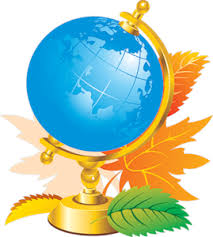                                   Совет учащихся школы1. Гусакова Ксения2. Рябев Глеб3.Горшенин Альмир4. Баймуханов Арслан5. Абдрашитова Аделина6.Карлова Екатерина                                          Совет школыСовет учащихся школы:1. Гусакова Ксения2. Рябев Глеб3.Горшенин Альмир4. Баймуханов Арслан5. Абдрашитова Аделина6.Карлова ЕкатеринаЧлены педагогического коллектива:Сницаренко Людмила НиколаевнаЭтманова Марина ВикторовнаТарасова Мария ПетровнаГайсина Рима ЛутрахмановнаЧлены родительского коллектива:Аксабаева Алина РафиковнаАбдрашитова Гульдар ЮсуповнаХазипова  НадияДействующее на базе школы детское общественное объединение – это добровольное, самоуправляемое, некоммерческое формирование, созданное по инициативе детей и взрослых, объединившихся на основе общности интересов для реализации общих целей, указанных в уставе общественного объединения. Его правовой основой является ФЗ от 19.05.1995 N 82-ФЗ (ред. от 20.12.2017) "Об общественных объединениях" (ст. 5). Ученическое самоуправление в классных коллективах:На уровне классов:через деятельность выборных по инициативе и предложениям учащихся класса лидеров (например, старост, дежурных командиров), представляющих интересы класса в общешкольных делах и призванных координировать его работу с работой общешкольных органов самоуправления и классных руководителей;через деятельность выборных органов самоуправления, отвечающих за различные направления работы класса (например: штаб спортивных дел, штаб творческих дел, штаб работы с младшими ребятами);через организацию на принципах самоуправления жизни детских групп, отправляющихся в походы, экспедиции, на экскурсии, осуществляемую через систему распределяемых среди участников ответственных должностей.       Ученическое самоуправление в классных коллективах:Староста класса- 1-4кл. - Карлова Екатерина5 кл. - Абдрашитова Аделина6 - 7 кл.- Гусаков Максим8 кл. -  Рябев Глеб                            Хозяйственник-1-4кл. - Карлова Екатерина5 кл. – Олейник Никита6 - 7 кл.- Баймуханов Арслан 8 кл. -  Гусакова КсенияШтаб спортивных дел – 1-4кл. -  Абдрашитов Айдар5 кл. – Хазипов Арслан6 - 7 кл.- Фадеев Владимир8 кл. -  Горшенин АмирШтаб творческих дел – 1-4кл. -  Карлова Екатерина, Абдрашитов Айдар5 кл. –Абдрашитова Аделина6 - 7 кл.-  Гусаков Максим8 кл. -  Гусакова КсенияШтаб работы с младшими ребятами -5 кл. –Горщенин Альмир6 - 7 кл.-  Горшенин Амир8 кл. -  Гусакова КсенияДежурный-   дежурство по плану (по дням недели)* « Моя рукописная книга»* « Птицеград»* « Птицы Оренбуржья»* Литературно- журналистский проект « Письмо другому» - это конкурсное задание. Вы можете написать письмо политику, другу, природе, школе, учителю, герою, гению. Письма будут опубликованы в газете, где будет  специальный раздел, в котором каждый, кому понравилось письмо, поставит оценку плюс и свою фамилию – так можно будет определить лучшее письмо. *  Проект «Персональная выставка» предполагает организацию в течение года персональных выставок творческих работ  учащихся и учителей школы. Это выставки фотографий, рисунков, картин, костюмов, поделок из природного материала, изделий… * Конкурс- проект «Репортаж с места события». Найдите в школе, в селе  что-либо интересное или узнайте о каком-нибудь замечательном предстоящем событии и опишите его.* «ДД» – дискуссионный день. Это день, в течение которого на базе школы открывается комплекс открытых дискуссионных площадок – педагогических, родительских, подростковых, совместных. Здесь обсуждаются насущные поведенческие, нравственные, социальные проблемы, касающиеся жизни школы, села , страны. Здесь ребенок может овладевать умением продуктивно общаться и взаимодействовать, учитывать позиции других участников деятельности, эффективно разрешать конфликты, ясно, логично и точно излагать свою точку зрения. Здесь школьники могут приобрести и новые социально значимые знания (о себе, об окружающих людях, об обществе, его проблемах и способах их решения) или развить в себе те или иные социально значимые отношения (такие как ценностное отношение к людям, уважительное отношение к чужому мнению, к разнообразию взглядов). На дискуссионные площадки приглашаются интересные люди.  Ведущими дискуссионных площадок могут выступить как педагоги, так и старшеклассники. Дискуссии могут быть проведены как в формате свободного разговора по той или иной проблеме, так и в заданном формате коммуникативных игр – таких как «Аквариум», «Дебаты», «Вертушка», «Ролевой диалог» и т.п. Мероприятия, на которые стоит обратить внимание, включив их в план воспитательной работы. «День Друга»: выставка фотографий домашних питомцев школьников; викторины, устные журналы, стенгазеты, фотоколлажи, посвященные домашним питомцам; благотворительная ярмарка семейных поделок в пользу приюта для бездомных животных. Это дело позволяет детям освоить нормы гуманного поведения «человек – животное», узнать о преданности питомцев и о необходимости брать на себя ответственность за них. Проект «Зеленый двор», реализация которого предполагает выращивание младшими школьниками рассады цветов (овощей, зелени) на подоконниках в классе, высаживание ее весной на школьном дворе, уход за растениями летом и осенью, презентация этого проекта для родителей и других школьников. Проект позволит детям узнать о растениях, хорошо растущих в их крае и уходе за ними; получить навыки ответственного поведения в природе, трудолюбия, проявить заботу о растениях.Цикл дел «Персональная выставка» предполагает организацию в течение года персональных выставок творческих работ детей школы. Это выставки фотографий, рисунков, картин, костюмов, поделок из природного материала, поделок из Лего и т.п. Такого рода выставки помогут ребенку преодолевать застенчивость, проявлять инициативу, научат правильно отвечать на похвалы и принимать благодарности, разумно реагировать на критику и пожелания, со вниманием относиться к работам других детей и корректно высказывать свое мнение о них.Проект «Открытая библиотека». Предполагает организацию в школе пространства, где дети и педагоги на переменах читают книги или журналы, куда приносят книги из дома, берут домой и возвращают лежащие в свободном доступе книги, оставляют отзывы о прочитанной книге, участвуют в выборе книги месяца, собирают книги для детского дома и т.д. Участие ребенка в таком проекте позволит ему приобрести навыки Акция «Секретный друг». Эта акция периодически проводится в классе с целью моральной и эмоциональной поддержки наиболее нуждающихся в этом школьников. Суть акции такова. Педагог предлагает некоторым школьникам или всему классу поиграть в «секретного друга» и тем самым поднять настроение одному из своих одноклассников. Вместе с ребятами педагог определяет, кому именно будет оказываться «секретная» поддержка и, конечно, следит за тем, чтобы этот ребенок не узнал о планируемой акции – она должна стать для него приятным сюрпризом. В назначенный день по предварительной договоренности акция стартует: в течение всего дня одноклассники стараются оказывать всяческую помощь этому ребенку, подбадривать его, проявлять внимание, но не быть при этом навязчивыми, не переигрывать. В конце дня на общем собрании класса секрет акции раскрывается, происходит обсуждение ее итогов: что чувствовал ребенок, которому оказывалась поддержка, какие эмоции испытывали при этом сами «секретные друзья» и т.п. Конкурс создателей социальной рекламы и антирекламы. Идея конкурса – привлечь внимание школьников к социальным проблемам нашего общества. Желающим принять участие в конкурсе классам, творческим микрогруппам, отдельным учащимся предлагается изготовить рекламный плакат, аудио- или видеоролик, адресованный сверстникам. Реклама должна обратить их внимание на ту острую социальную проблему, которая, по мнению авторов рекламы, нуждается в скорейшем разрешении. Реклама должна быть ненавязчивой, остроумной, привлекающей к себе внимание и главное – социально ориентированной.Разновозрастный сбор для подростков и старшеклассников. Это трехдневное ежегодное выездное событие, включающее в себя комплекс коллективных творческих дел, в процессе которых складывается особая детско-взрослая общность, характеризующаяся доверительными, поддерживающими взаимоотношениями, ответственным отношением к делу, атмосферой эмоционально-психологического комфорта, доброго юмора и общей радости. Насыщенная программа и разнообразие дел сбора создают благоприятные условия для самореализации участников, создают предпосылки для проявления ими своих способностей и талантов. Руководство сбором осуществляют директор школы; заместитель директора по воспитательной работе; выборные из старшеклассников комиссары отрядов и предсборовский дежурный командир сбора. Участники сбора распределяются по разновозрастным отрядам. Каждый день на сборе есть главное дело дня, которому предшествует домашняя подготовка отрядов: «Защита имени отряда», «Главное философское дело» и «Главное творческое дело». Среди других дел: «игра сбора», «спор-час», «творческие мастерские», «посвящение в сборовцы», «огоньки», «звездный час», «марш-бросок», «экспромты» и др. Сбор создает положительную модель поведения ребенка и педагога, охватывая личность своим регулирующим действием.Конкурсное задание «Репортаж с места события». Найдите в школе, в городе что-либо интересное или узнайте о каком-нибудь замечательном предстоящем событии и опишите его.Конкурсное заданиие  «Очерк о прекрасном, удивительном, невероятном». Напишите о человеке, который  вас удивил, обрадовал, поразил, сыграл важную роль в вашей жизни.Конкурсное задание  «Интервью». Возьмите интервью на заданную тему и выпустите газету с текстами интервью.Конкурсное задание  «Экспромт». В зале, находясь на сцене, напишите стихотворение на заданную тему.Таким образом, можно определить победителей по каждому конкурсу и определить «золотое перо», или победителя конкурса в целом, т.е. по сумме занятых мест во всех конкурсах.Интеллектуальный ринг. Игра проводится в три тура.Ежегодная церемония награждения школьников и педагогов значками «Гордость школы» и «За преданность школе». Церемония проходит в торжественной обстановке в конце учебного года. На церемонию приглашаются родители учащихся, друзья школы, именитые гости. Значком «Гордость школы» награждают авторитетных учащихся 9-х классов, которые активно участвовали в жизни школы, защищали честь школы в конкурсах, соревнованиях, олимпиадах; значком «За преданность школе» награждают авторитетных учителей, работников школы, родителей, внесших весомый вклад в развитие школы. По окончании церемонии проводится торжественный бал. Это традиционное общешкольное дело способствует развитию позитивных межличностных отношений между педагогами и воспитанниками, способствует формированию чувства доверия друг к другу, развивает школьную идентичность подростка                                                         Модуль «Самоуправление»Поддержка детского самоуправления в школе помогает педагогам воспитывать в детях инициативность, самостоятельность, ответственность, трудолюбие, чувство собственного достоинства, а школьникам – предоставляет широкие возможности для самовыражения и самореализации. Это то, что готовит их к взрослой жизни. Детское самоуправление в школе осуществляется следующим образомНа уровне школы:Основная цель ученического самоуправления в нашей школе – подготовка воспитанников к участию в общественном самоуправлении, воспитание организаторов, реформаторов. Самоуправление обеспечивает возможность каждому ученику принимать участие в организаторской деятельности. Это помогает нам сделать процесс воспитания в школе поистине демократическим, открытым и гуманистическим.Структура самоуправления трёхуровневая:1 уровень – Совет школы, в состав которого входят: 30% учащиеся, 30% родители, 30% учителя.2 уровень – школьное ученическое самоуправление - Детская Общественная Организация (ДОО) « Надежда», объединяющая в себе 3 ступени:1 ступень – « Журавлик» (1-4 кл.)2 ступень -   « Планета»   (5-7 кл.)3 ступень -  «Вектор» (8-9 классы)        3 уровень -  ученическое самоуправление в классных коллективах:                     классное собрание;                     совет класса; рабочие органы самоуправления.СЛОВАРЬ ОСНОВНЫХ ПОНЯТИЙВоспитание – это управление процессом развития личности ребенка через создание благоприятных для этого условий.Воспитательная деятельность – это профессиональная деятельность педагога, направленная на развитие личности ребенка. Воспитательный потенциал – это совокупность имеющихся возможностей в области воспитания. Воспитательным потенциалом обладают различные виды совместной деятельности детей и взрослых, формы их взаимодействия, объекты окружающей их среды, объединения, в которые они входят и т.п. Воспитательный процесс – это разворачивающееся во времени взаимодействие воспитателей и воспитанников, в ходе которого реализуются педагогические цели воспитателя и актуальные потребности воспитанника: в общении, познании, самореализации и т.п. Виды деятельности – здесь это виды индивидуальной или совместной с детьми деятельности педагогов, используемые ими в процессе воспитания (например: игровая, познавательная, трудовая, спортивно-оздоровительная, туристско-экскурсионная, досугово-развлекательная и т.п.)Гуманистическое воспитание – это воспитание, в основе которого лежит гуманистическое мировоззрение, а выбор педагогических целей и педагогических средств определяется в первую очередь ценностью человека как главной ценностью гуманизма. По своим целям – это гуманистически ориентирующее воспитание, то есть ориентирующее ребенка на гуманистические ценности. По своим средствам – это гуманистически ориентированное воспитание, то есть ориентированное на ребенка как базовую для воспитателя ценность. Детское объединение – это группа детей, объединенных устойчивыми личными контактами друг с другом и участием в той или иной совместной деятельности.Детское общественное объединение – это добровольное детское объединение, предоставляющее его членам возможности для самореализации в различных видах деятельности преимущественно социально значимой направленности. Детская общественная организация – это разновидность детского общественного объединения, иерархически структурированное, четко обозначающее свои цели, имеющее фиксированное членство, определяющее права и обязанности его участников, закрепленные в соответствующих документах организации.Детско-взрослая общность – это объединение детей и взрослых на основе переживаемого ими чувства принадлежности к общему кругу и взаимной симпатии. Детско-взрослая общность – не то же самое, что и детское объединение, школьный класс или детская организация. По крайней мере, эти объединения не всегда являются общностями. Самым важным для общности является переживаемое его членом состояние, ощущение, чувство – чувство общности: с другим человеком или группой людей (со своими родителями, педагогом, тренером, одноклассниками и т.п.). Задачи воспитания – это те проблемы организации конкретных видов и форм деятельности, которые необходимо решить для достижения цели воспитания. Соотношение цели и задач можно образно представить в виде соотношения пьедестала и ведущих к нему ступеней. Качество воспитания – это мера достижения цели и решения задач воспитания, определенных в соответствии с потребностями и перспективами развития личности и общества. Ключевые дела – это главные общешкольные дела, через которые осуществляется попытка интеграции воспитательных усилий и целостного воздействия на коллектив и личность школьника. Как отмечал В.А.Караковский, который ввел это понятие в теорию и практику воспитания, в этих комплексных делах по-разному участвуют все ученики школы, все учителя, родители, выпускники прошлых лет, друзья школы. Непременная черта каждого ключевого дела – коллективная разработка, коллективное планирование, коллективное проведение и коллективный анализ результатов. На всех этапах взрослые и дети выступают вместе, как равноправные партнеры, что создает атмосферу общей уверенности и ответственности.Коллектив – сложная социальная система, характеризующаяся единством организации и психологической общности. Сделанный в данном определении акцент на двойственной природе коллектива (и как организации, и как общности) чрезвычайно важен. Это означает, что для настоящего коллектива характерно: 1) органичное сочетание его формальной структуры (выраженной в иерархии социальных ролей и системе самоуправления) и структуры неформальной (выраженной в делении коллектива на стихийно складывающиеся микрогруппы и появлении неофициальных лидеров); 2) сориентированность норм и ценностей, задаваемых коллективом, и норм и ценностей, привносимых в коллектив каждым его членом; 3) гармоничное соединение деловых и неофициальных межличностных отношений его членов.Личность – это человек, включенный в жизнь человеческого общества, самостоятельно определяющий и реализующий в деятельности свою позицию по отношению к окружающему миру, к другим людям, к самому себе. Понятие «личность» отражает социальное бытие человека. Направления воспитания – это основные векторы осуществления воспитательной работы школы, ориентирующие ее на решение цели и задач воспитания. Это своеобразные магистральные пути организации школьной воспитательной работы (например: воспитание на уроке, воспитание в рамках курсов внеурочной деятельности и дополнительного образования, воспитание через классное руководство и т.п.).Педагогическая ситуация – это ограниченная во времени и пространстве совокупность обстоятельств, побуждающих включенного в нее ребенка демонстрировать, подтверждать или изменять собственное поведение.Развитие личности – процесс качественных изменений, происходящих в личности человека под влиянием природных и социальных, внешних и внутренних факторов. Близким по смыслу понятию «развитие» является понятие «формирование» – то есть развитие личности человека, ориентированное на существующие в культуре данного общества те или иные конкретные формы, образцы, идеалы. Развитие личности ребенка происходит в процессе его стихийной социализации, воспитания и саморазвития.Результат воспитания – это те изменения в личностном развитии детей, которые взрослые (родители или педагоги) получили в процессе их воспитания. Результаты воспитания всегда связаны с его целью: цель – это планируемый, воображаемый, ожидаемый результат, а результат – это реализованная, достигнутая цель. Результаты воспитания сложно поддаются фиксации и носят вероятностный характер. Соотношение цели и результатов воспитания позволяет сделать вывод о качестве воспитания.Саморазвитие личности – это процесс осознанного и самостоятельного развития человеком себя как личности, конструирования своей индивидуальной картины мира, выработки собственной позиции по отношению к окружающему миру, к другим людям, к самому себе. Саморазвитие включает в себя процессы самопознания, самоопределения и самореализации. Самоуправление – это режим протекания совместной и самостоятельной деятельности школьников, обеспечивающий позитивную динамику равноправных отношений в детской среде и задающий реальные возможности для личностного самоопределения детей.Содержание деятельности – это конкретное практическое наполнение различных видов и форм деятельности.Социализация – это процесс освоения человеком социальных норм, включения в систему социальных отношений и складывания на этой основе его картины мира. Социализация может быть стихийной, а может быть управляемой (управляемую социализацию принято называть воспитанием).Формы деятельности – это организационная оболочка деятельности, ограниченные во времени и пространстве акты индивидуальной или совместной с детьми деятельности, которые педагог использует для достижения цели воспитания (например: ролевая игра или игра по станциям, беседа или дискуссия, многодневный поход или поход выходного дня, соревнование, сбор, трудовой десант и т.п.)Цель воспитания – это те изменения в личности детей, которые педагоги стремятся получить в процессе реализации своей воспитательной деятельности. Это ожидаемый, планируемый результат воспитательной деятельности. Ценность – это значимость для людей тех или иных объектов и явлений. В основе воспитания всегда лежат те или иные ценности, на которые взрослый старается ориентировать детей (например: Человек, Семья, Отечество, Земля, Мир, Культура, Труд, Знания). Систему устремлений личности, выражающуюся в предпочтении определенных ценностей и построение на их основе способов поведения, обычно называют ценностными ориентациями.   3.1. Модуль «Ключевые общешкольные дела»3.2. Модуль «Классное руководство и наставничество»3.3 Модуль  «Курсы внеурочной деятельности и дополнительного образования»        3.4. Модуль «Школьный урок» 3.5. Модуль «Самоуправление»         3.6. Модуль «Детские общественные объединения»     3.7.  Модуль «Волонтерство»3.8. Модуль « Быть гражданином»3.9. Модуль «Профориентация»       3.10. Модуль «Организация предметно-эстетической среды»3.11. Модуль «Работа с родителями»3.12. Модуль «Связь поколений» Вид детской деятельностиРеализуемые курсы внеурочной деятельностиДополнительные общеобразовательные общеразвивающие программыПознавательная деятельностьУрок – практикумы:  «Учусь создавать проект», «Волшебный мир книг» ««Занимательный русский»Проект «С чего начинается Родина?»Кружок « Эрудит»Кружок «Шахматы»Уроки - практикумыПрограмма «Эрудит»- Тарасова М.П.Программа « Шахматы» - Гайсина Р.ЛХудожественное творчествоТворческие находки и работы, подготовка к конкурсам, выставкам.Организация, оформление, проведение творческих конкурсов, выставок.Проблемно-ценностное общениеКружок «Основы духовно-нравственной культуры народов России» Курс « Основы светской этики»Проект «Моя малая Родина»Кружок «Основы духовно-нравственной культуры народов России» Этманова М.В.Курс « Основы светской этики» Этманова М.В.Проект «Моя малая Родина»- общешкольный проект ( Тарасова М.П.)Туристско-краеведческая деятельностьДополнительная экологическо - краеведческая работа в классах (часы общения, проекты):  «Мое Оренбуржье», «Птицы Оренбуржья», «Первоцветы нашей местности». Экологичекие акции и трудовые десанты: «Экологический десант»,« Капелька», « Птицеград», « Чистое село»Экология. Краеведение.Часы общения, проекты.Спортивно-оздоровительная деятельностьУроки - практикумы, часы общения, часы здоровья:   «Планета здоровья»«Цветок здоровья», « Правильное питание – залог здоровья», « Пирамида здорового питания»Программа «Мы выбираем ЗОЖ» - плановая работа школы по формированию у учащихся потребности в здоровом образе жизни.Трудовая деятельность«Умелые ручки», модуль « Волонтёрство», экологические и трудовые десанты: «Экологический десант»,« Капелька», « Птицеград», « Чистое село»Внеурочная деятельность, экологические, трудовые десанты.Игровая деятельностьЧасы общения,  досуга: «Дорогою добра», «В гостях у сказки», « На старт!» Часы отдыха, досуга, общения, здоровья.1  уровень  -  Совет школы2 уровень - Школьное ученическое самоуправление (Детская Общественная Организация « Надежда»1 ступень – «Капелька»    (1-4 кл.)2 ступень -   «Планета»   (5-7 кл.)3 ступень -  «Вектор»      (8-9 классы)3 уровень -  ученическое самоуправление в классных коллективах (классное собрание,  совет класса, рабочие органы самоуправления)Полное официальное название детского общественного объединения/организацииДетское общественное объединение «Надежда» Оноприеновской основной общеобразовательной школыДата создания организации/объединения2020Место создания объединения/организации (район/город, село, образовательное или иное учреждение, др.)МБОУ «Оноприеновская основная общеобразовательная школа»Почтовый адрес (с указанием почтового индекса)462201Оренбургская область, Кувандыкский городской округ, Оноприеновка, ул. Мира- 6ААдрес электронной почтыOnopsh@. yandex.ruКонтактные телефоны, факс (с указанием кода)8(35361)65439, 65-4-39Численность объединения (на 1 сентября 2021 года)16Форма учета членов объединения/организации (списки, протоколы, карточки, паспорта)спискиДевиз объединенияТворить добро, другим во благо.Символы и атрибуты ЭмблемаЧленом каких организаций является данное объединениеОсновные направления деятельности Направление «Чтобы жить достойно»Главная задача направления «Чтобы жить достойно» - развитие гражданско-правовых, патриотических свойств личности и чувств сострадания к ближнему. Данная подпрограмма состоит из направлений: «Подарок друзьям» и «Быть гражданином». Модуль «Быть гражданином»Цель: формирование  гражданско-правого воспитания у членов объединения.В данном виде деятельности у детей формируются знания в области прав человека, обязанностей гражданина России. Ребята знакомятся с законодательными актами и нормативно-правовыми документами. Здесь рассматриваются законы взаимоотношений, значение ораторского мастерства в диалоге по правам детей. Способы защиты слабого и самого себя. Также ребята осваивают умение правильно составлять официальные бумаги.Формы и методы работы: практикумы, беседы, игры, турниры, оформление стенда, викторины, встречи с органами исполнительной государственной власти, органами опеки и попечительства, социальной защиты и т.д.«Салют победа!» Мы призываем окружить вниманием и заботой памятники и братские могилы войнов ВОВ, развернуть поисковую работу с целью установки имён неизвестных солдат, создавать карты памятных мест ВОВ, собирать реликвии войны и передавать их в школьный музей.«Земной поклон вам, ветераны!» Мы призываем всех  школьников сделать всё, чтобы эти люди постоянно чувствовали внимание и заботу: операции «Поздравляем ветеранов!», «Салют ветеранам!», подарки и сувениры ветеранам, шефство над инвалидами ВОВ и трудового фронта, вдовами павших бойцов, концерты для ветеранов, дела с их участием, встречи, беседы. т.к. в нашем селе не осталось в живых  ветеранов войны, вдов, работниц тыла ( осталась 1- Кулинич Зоя Константиновна) , то в школе проводятся мероприятия, в ходе которых вспоминаем  и ушедших ветеранов войны,  и тех, кто не вернулся в родной дом с полей сражений, и работниц тыла…Школа работает над долгосрочным проектом « Мы помним! Мы гордимся!»«Забота» помощь одиноким людям, нуждающимся в помощи и внимании. Будем поздравлять их с праздниками, поможем в быту, поддержим морально.«Птицеград . Главным является не эпизодические акции по защите природы и «братьев наших меньших», а постоянная забота о них. Экологическая акция « Покормите птиц зимой!», выпуск экологических листовок, плакатов, оформление стендов.«Дружок» проведение  для малышей творческих дел с целью принести им радость, забота о детях находящихся в трудной жизненной ситуации.Формы и методы работы: операции, акции, встречи, десанты, митинг, открытки, газета, боевой листок, линейка, переписка, вахты памяти, исследовательская деятельность.Направление  «Услышим друг друга»Главная задача  направления развитие организаторских свойств личности, создание условий для самореализации личности ребёнка, его социализации. Традиционные дела объединения (название и краткая характеристика)«Первый звонок» - традиционная линейка к началу нового учебного года.«Причуды природы- ежегодная конкурс- выставка поделок из природного материала«День Учителя» - общешкольный праздник, поздравление учителей.«День Пожилых людей» -  операция «Милосердие».«Осенние посиделки» -  праздник осени. «День Матери» - праздничный концерт для мам.КТД «Новогодний калейдоскоп» - подготовка к новому году, сценарий, подготовка номеров, разучивание танцев, песен… «Новогодние приключения у ёлки» - утренник.День героя – антифашиста.День защитника Отечества (митинг, конкурсы).Международный женский день (конкурс «А ну-ка девушки!», Конкурс « Лучшее поздравление к 8 марта», « Окно к 8 марта», « Живая кукла». Конкурс сочинений « Эти строки о тебе, моя родная», « Расскажу о тебе, моя бабушка»…День Птиц.День Земли – Внеклассное мероприятие в защиту нашей планеты, экологический вестник, защита экологических проектов, сочинений, викторины о природе…День Семьи и игры для родителей и детей.День Победы (Вахта памяти, патриотическая акция « Бессмертный полк», учительские проекты « Памятные знаки наших мест», « Обелиск Славы» - Тарасова М.П.День защиты детей.Элементы предметно-эстетической среды школыФормы предметно-эстетической среды школы Оформление интерьера школьных помещенийОбновление мебели по возможности, бережливое отношение к имуществу школы, классовОзеленение пришкольной территорииИзготовление клумб для цветов, высадка цветников, посадка деревьевБлагоустройство классных кабинетовЭстетическое оформление классных уголков, стендовСобытийный дизайнУкрашение школы, актового зала, кабинетовИспользование школьной символикиПраздничные мероприятияНаправление воспитательной работыНазвание мероприятияДля кого проводитсяОтветственныйГражданско-патриотическое воспитание1)  Праздник «Первый звонок»(уроки мира)2)   Беседы в классах по ПДД3) Всемирный День борьбы с терроризмом1-8 класс1-8 классЗам.директора по ВРКл. рук.Духовно – нравственное воспитание1) Посвящение в Первоклассники1 классыклассные руководителиЭкологическое воспитаниеКонкурс поделок из природного материала:«Причуды природы»1-8 классклассные руководителиФизкультурно-оздоровительное воспитание “Осенний кросс»7-8 классУчителя   физкультуры, Хаутиева А А.Трудовое воспитание1) Организация дежурства по школе7–8классЗам.директора по ВР,кл.руководителиСемейное воспитание1) Родительские собрания2)  Заседание родительского комитета1 –8класс1 –8классКл. рук, администрацияЗам.директора по ВР, председатели род. комитетов классовСамоуправление в школеи в классе1) Классные часы «Планирование работы класса на 2021-22  уч.год»2) Выборы органов самоуправления в классах1-8 класс2-8  классКлассные руководителиКлассные руководителиМетодическая работаТема: Обсуждение плана работы на 2021-2022 уч.год. Изучение нормФедерального Закона «Об образовании»1.Анализ воспитательной работы за 2020-2022 учебный год, цели и задачивоспитательной работы на 2020-2021 учебный год2.Ознакомление классных руководителей с изменениями в плане  воспитательной работы на 2020-2021 учебный год3.Обсуждение плана работы на 1 полугодие4.О форме контроля и отчетности в воспитательной работе.5.Изучение норм Федерального Закона «Об образованииКлассные руководители 2-8 классовЗам.директора по ВРРабота кружков и спортивных секций1) Работа по оформлению документации рук. кружков2) Составление расписания работы кружков1-8 классРуководители кружковЗам.директора по ВРКонтроль за воспитательным процессом1) Проверка и анализ планов воспитательной работы классных руководителей2) Составление расписания классных часовКл.рук. 2-8 кл.Зам.директора по ВРНаправление воспитательной работыНазвание мероприятияДля кого проводитсяОтветственныйГражданско-патриотическое воспитание1)  Акция «Открытка ветерану педтруда»2)  Декада правого воспитания3)   Классные часы трагедии 1992 года «Боль ингушского народа»2-8 классЗам.директора по ВР,              Классные  руководителиДуховно –нравственное воспитание1) День учителя. Праздничная акция для учителей.2)  Концерт ко Дню учителя:«С любовью к Вам, Учителя!»3)   Ярмарка  « Дары осени » (учителей –  пенсионеров) 1-8 классы Зам.директора по ВР,Классные руководителиЭкологическое воспитание Акция «Экология моими глазами»Акция «Чистый школьный двор»5 – 7 классы2 -8классКлассные руководителиФизкультурно-оздоровительное воспитание1) «Веселые старты»2- 4 классУчителя физкультурыТрудовое воспитаниеРейд «Генеральная уборка классов»2 –8классКл. рукСемейное воспитаниеПосещение неблагополучных семей в рамках операции «Подросток» с целью проверки бытовых условийПо спискупсихолог, соц. ПедагогиСамоуправление в школеи в классе1)  Заседание Д ОО 2) Линейка5-8класс1-8 классАктив,Зам.директора по ВРМетодическая работа1)  Тема: Духовно – нравственное развитие и воспитание личности.2)   О духовно-нравственном воспитании обучающихся. 3)Обмен передовым опытом4) Направления духовно – нравственного воспитания.5. Воспитание творческого отношения к учению, к труду, к жизни.6) Влияние духовно-нравственного воспитания на формирование     дружеских отношений в коллективе.8) Нравственное и военно-патриотическое воспитание учащихся как одно    из условий развития личности школьников.10)  Роль ДОО в духовно-нравственном воспитании учащихся1-8 Зам.директора по ВРРабота кружков и спортивных секций1) Составление плана работы кружков на осенние каникулы. Онлайн –мероприятия.2-8 классЗам.директора по ВРКонтроль за воспитательным процессом1)     Охват внеурочной деятельностью.2)     Контроль посещения кружковКл.рук. 1-8кл.Руководители  кружковЗам.директора по ВР, классные руководителиНаправление воспитательной работыНазвание мероприятияДля кого проводитсяОтветственныйГражданско-патриотическое воспитаниеЛитературная гостиная: «Вместе дружная семья» (стихи о семье )5-8 классыУчителя русского языка и литературыДуховно –нравственное воспитание1)   Мероприятия, посвященные Дню матери2)   Старт школьного фестиваля «Наши имена»3)    Мероприятия ко дню Матери «Святость материнства».4)     Совет профилактики1 -8классыЗам.директора по ВР, классные руководители, cоциальные педагоги и психологЭкологическое воспитание1)     Акция «Зеленая школа России»Озеленение школыУчителя биологииФизкультурно-оздоровительное воспитаниеКлассные часы об этике, о здоровом образе жизни.1 –8классЗам.директора по ВР, классные руководителиТрудовое воспитаниеОзеленение кабинетов, дежурство в кабинетах и школе7-8 классы,  ДООКл. рук.Семейное воспитание1)  Сложность адаптационного периода учащихся начальной школы и среднем звене. Индивидуальная работа с семьей2)  Выставка рисунков ко дню матери3)  Выставка фотографий ко Дню Матери1 –8классы1-4 классы5 –8классыЗам.директора по ВР, классные руководителиСамоуправление в школеи в классеЗаседание ДОО4-8 классТарасова М.П.Методическая работа Тема: «Семья – важнейший институт воспитания детей»1. «Семья – важнейший институт воспитания детей»2. Влияние семьи на становление личности. 3.Проблемы семейного воспитанияи взаимодействие семьи и школы.4. Условия воспитания детей в семье.5. Семья как фактор укрепления духовно – нравственного и социального здоровьядетей.Кл. руков1-8 кл.Зам.директора по ВРРабота кружков и спортивных секций Посещение занятий кружков (контроль)1-8 классЗам.директора по ВРКонтроль за воспитательным процессомВыполнение плана ВР школы ( посещение мероприятий)Кл.рук. 2-8 кл.Зам.директора по ВРНаправление воспитательной работыНазвание мероприятияДля кого проводитсяОтветственныйГражданско-патриотическое воспитание1)  Тематические класс. часы «Новый год у ворот!»2)  Тренинг «Я и мое место в жизни»3)  Классные часы «Главный закон государства. Что я знаю о Конституции1-8 класс5-8 класс (для  ветеранов  труда)4-8 классыЗам.директора по ВР, ПсихологДуховно –нравственное воспитание1) Конкурс: «Новогодняя игрушка»2) Дискотека и «Новогоднее представление Бал – маскарад.».3) Конкурс новогодних открыток5) Совет профилактики6)1 декабря – день борьбы со СПИДом. Беседа «Формула здоровья».7 )Встреча с участковым  инспектором  или «Пиротехника и последствия шалости с пиротехникой».1-8  классыПо графику7 – 8 класс5 –8 классЗам.директора по ВР,  классные руководители, соц.педагогиЭкологическое воспитаниеЭкологическая  акция : «Покормите птиц зимой»1-6 классклассные руководителиФизкультурно-оздоровительное воспитание1)  Первенство школы по волейболу6-8-е классыучителя физ-ры.Трудовое воспитание1)  Конкурс инсценировок «Мастер своего дела».5 – 7 классУчителя технологииСемейное воспитание1) Родительские собрания по итогам первого полугодия и второй четверти2) Заседание родительского комитета школыРодителей 1 -8классов1 –8классЗам.директора по ВР, классные руководителиСамоуправление в школеи в классе1) Заседание ДОО (подготовка к Новогодним утренникам)активОрганизаторМетодическая работа1)  Планерка классных руководителей по проведению новогодних праздников.Классные руководителиЗам.директора по ВРРабота кружков и спортивных секций Составление плана школы, работы кружков и секций на зимние каникулы1-8 классЗам.директора по ВРКонтроль за воспитательным процессом1)     Проверка внешнего вида учащихсяКл.рук. 4-8кл.Зам.директора по ВРПлан воспитательной работы школыначальное звенона 2021-2022 учебный год(2 полугодие)План воспитательной работы школыначальное звенона 2021-2022 учебный год(2 полугодие)План воспитательной работы школыначальное звенона 2021-2022 учебный год(2 полугодие)План воспитательной работы школыначальное звенона 2021-2022 учебный год(2 полугодие)Ключевые общешкольные делаКлючевые общешкольные делаКлючевые общешкольные делаКлючевые общешкольные дела             ДелаКлассы Ориентировочноевремя проведенияОтветственные«Рождественские посиделки»1-4январьКлассный руководитель,родительский комитет классаМесячник оборонно-массовой спортивной работы «Служу Отечеству» 1-4январьКлассный руководительАкция «Зимняя планета детства»1-4январьКлассный руководительКлассные часы (по плану)1-4В течение годаКлассный руководительИгра «Зарничка»1-4ДООКонкурс «Обильный край, благословенный!»1-4февральКлассный руководитель, ДООЭкскурсии в шк. музее «Афганистан – боль моей души»1-4февральРуководительшкольного музеяУроки безопасности1-4Февраль-мартПедагог-организатор ОБЖ,     Классные руководителиДень родной школы1-4январьКлассный руководительА ну-ка, девочки1-4мартКлассный руководительКонкурс «Твои таланты, школа!»1-4мартКлассный руководительОбщешкольные состязания эрудитов. Конкурс « Эрудит»1-4мартРуководитель ШСК «Олимп»Неделя здоровья1-4апрельКлассный руководительПоследний звонок1-4майКлассный руководительЛетний оздоровительный лагерь «Росток»1-4июньНачальник лагеряКурсы внеурочной деятельности и дополнительного образованияКурсы внеурочной деятельности и дополнительного образованияКурсы внеурочной деятельности и дополнительного образованияКурсы внеурочной деятельности и дополнительного образованияНазвание курса Классы Количество часов в неделюОтветственныеКурс «Мое Оренбуржье»1-41Классный руководительКурс  «Учусь создавать проект»2-4 3 занятия Классный руководительКурс «Математика – заниматика»3-41Классный руководительКурс «Занимательный русский»43 занятия Классный руководительПроект «Моя малая Родина?»1-4в течение годаРуководитель школьного музеяЧасы здоровья «Здоровье + улыбка»1-4 в течение годаКлассный руководительСамоуправлениеСамоуправлениеСамоуправлениеСамоуправлениеДела, события, мероприятияКлассы Ориентировочноевремя проведенияОтветственныеЗимние походы дружбы.1-4январьРодительский комитет классаВыпуск экологических листовок1-4В течение года1-4 классы, классный руководительПроверка классных уголков1-4В течение годаДОО « Надежда»Месячник правовых знаний1-4Уполномоченный по правам ребенка, Классный руководительБлаготворительная ярмарка1-4В течение годаКлассный руководительДеловая игра «Осторожно: дети!»1-4апрельПреподаватель-Организатор ОБЖПрофориентацияПрофориентацияПрофориентацияПрофориентацияДела, события, мероприятияКлассы Ориентировочноевремя проведенияОтветственные1-4В течение годаЗаместитель директора по УВРФестиваль национальных культур1-4Февраль-мартКлассный руководительВстречи выпускников школы1-4апрельАссоциация выпускниковДетские общественные объединенияДетские общественные объединенияДетские общественные объединенияДетские общественные объединенияДела, события, мероприятияКлассы Ориентировочноевремя проведенияОтветственныеСовместные мероприятия в период зимних каникул1-4Декабрь-январьКлассный руководитель1-4Февраль-мартКлассный руководительКлассные часы «Афганцы нашего села»1-4февральПредседатель ученического самоуправленияКонкурс рисунков «Милые мамочки!»1-4мартДОО « Надежда»Конкурс рисунков о космосеВикторина « Удивительный мир космоса» .Выставка творческих работ.1-4апрельКлассный руководитель«Безопасная дорога- безопасная жизнь!»4апрельКлассный руководительДень детства1-4майКлассный руководительВолонтерствоВолонтерствоВолонтерствоВолонтерствоДела, события, мероприятияКлассы Ориентировочноевремя проведенияОтветственныеОрганизция веселых переменок 1-4В течение годаСектор «Вожатый»Акция «Ручеек милосердия» (уборка снега)1-4В течение зимнего периодаотряд волонтеров школы, ДОО « Надежда»Месячник правовых знанийФевраль-мартКомандир волонтеровВеселая Масленница1-4февральСектор «Досуг»Операция «Кормушка»1-4 В течение осеннее- весеннего периодаотряд волонтеров школы , ДОО « Надежда»Экскурсии, экспедиции, походыЭкскурсии, экспедиции, походыЭкскурсии, экспедиции, походыЭкскурсии, экспедиции, походыДела, события, мероприятияКлассы Ориентировочноевремя проведенияОтветственныеТуристические поездки в музеи и театры г. Кувандык, г. Оренбурга и г. Орска на зимних каникулах1-4январьКлассный руководитель,родительский комитет классаНеделя «Музеи и дети»1-4февральКлассный руководительВиртуальные экскурсии1-4В течение годаКлассный руководительЭкскурсии по улицам родного села. В рамках курса «Мое Оренбуржье»1-4В течение годаКлассный руководитель,родительский комитет классаИстория родной школы2-4майРуководитель школьного музеяКлассные походы1-4майКлассный руководитель,родительский комитет классаОрганизация предметно-эстетической средыОрганизация предметно-эстетической средыОрганизация предметно-эстетической средыОрганизация предметно-эстетической средыДела, события, мероприятияКлассы Ориентировочное время проведенияОтветственныеДежурство в классе1-4В течение годаБытовой сектор классаЗащита проекта «Лучшее место на земле»3-4февральКлассный руководительЭкологический субботник «Родному селу – чистоту и порядок»1-4мартКлассный руководительАкция «Дом, в котором я живу» 1-4В течение годаКлассный руководитель Акция «Домик для птиц»1-4апрельКлассный руководительРабота с родителямиРабота с родителямиРабота с родителямиРабота с родителямиДела, события, мероприятияКлассы Ориентировочноевремя проведенияОтветственныеСовместные мероприятия в период зимних каникул1-4Родительский комитет классаПервенство школы по шашкам1-4январьКлассный руководительЗащита проекта «Лучшее место Земли»1-4февральКлассный руководитель«Мама, папа, я! Спортивная Семья»1-4мартКлассный Руководитель, Родительский комитет классДень семьи. Конкурсно-игровая программа1-4майКлассный руководительОбщешкольные родительские собрания1-4В течении годаПредседатель родительского комитета классаРодительские всеобучи 1-4Последняя неделя месяцаКлассный руководительКлассное руководство и наставничество(согласно индивидуальным по планам работыклассных руководителей и наставников)Классное руководство и наставничество(согласно индивидуальным по планам работыклассных руководителей и наставников)Классное руководство и наставничество(согласно индивидуальным по планам работыклассных руководителей и наставников)Классное руководство и наставничество(согласно индивидуальным по планам работыклассных руководителей и наставников)Школьный урок(согласно индивидуальным по планам работы учителей-предметников)Школьный урок(согласно индивидуальным по планам работы учителей-предметников)Школьный урок(согласно индивидуальным по планам работы учителей-предметников)Школьный урок(согласно индивидуальным по планам работы учителей-предметников)Связь поколенийСвязь поколенийСвязь поколенийСвязь поколенийДела, события, мероприятияКлассыОриентировочноевремя проведенияОтветственныеМоя семья в зеркале времени (составление родословных)1-4В течение годаКлассный руководительВстречи со знаменитыми выпускниками школы 1-4В течение годаКлассный руководитель Беседа   о земляках -  участниках боевых действий в Афганистане и Чечне1-4февральКлассный руководительРодина начинается с близких людей2-4Классный руководительАкция «Венок памяти»1-4майКлассный руководитель, ДОО « Надежда»Акция «Салют, Победа!»1-4майЗаместитель директора по ВРАкция «Бессмертный полк»1-4майКлассные руководители, администрация школы и сельского советаПлан воспитательной работы школысреднее звенона 2021-2022 учебный год(2 полугодие)План воспитательной работы школысреднее звенона 2021-2022 учебный год(2 полугодие)План воспитательной работы школысреднее звенона 2021-2022 учебный год(2 полугодие)План воспитательной работы школысреднее звенона 2021-2022 учебный год(2 полугодие)Ключевые общешкольные делаКлючевые общешкольные делаКлючевые общешкольные делаКлючевые общешкольные делаДелаКлассы Ориентировочноевремя проведенияОтветственные«Рождественские встречи»5-8январьКлассный руководитель,родительский комитет классаМесячник оборонно-массовой спортивной работы «Служу Отечеству» 5-8январьКлассный руководительДень воинской славы. Просмотр фильма о Ленинграде5-8январьЗаместитель директора по ВРУчастие  в районной спартакиаде среди допризывной молодежи8февральПедагог-организатор ОБЖКлассные часы (по плану)5-8В течение годаКлассный руководительМесячник  оборонно- массовой и спортивной работы «Служу Отечеству» 5-86-8ФевральКлассный руководительПедагог-организатор ОБЖИгра «Зарница»5-8февраль Учитель физической культуры«Богатырские потешки»5-8февральУчитель физической культурыКонкурс «Обильный край, благословенный!»5-8февральКлассные руководителиВстречи с участниками боевых действий в Афганистане и Чечне5-8февральРуководитель школьного музеяУроки безопасности5-8Февраль-мартПедагог-организатор ОБЖ, классные руководителиДень родной школы5-8февральКлассные руководителиА ну-ка, парни! 6-8февральУчитель физической культуры Конкурс патриотической песни «Долг, честь, Родина!»5-8мартЗаместитель директора по ВРА ну-ка, девочки5-8мартКлассный руководительКонкурс «Твои таланты, школа!»5-8мартКлассный руководительКонкурс « Эрудит»5-8мартРуководитель ШСК «Олимп»Неделя здоровья5-8апрельКлассный руководительПоследний звонок5-8майКлассный руководительЛетний оздоровительный лагерь «Солнышко»5-8июньНачальник лагеряКурсы внеурочной деятельности и дополнительного образованияКурсы внеурочной деятельности и дополнительного образованияКурсы внеурочной деятельности и дополнительного образованияКурсы внеурочной деятельности и дополнительного образованияНазвание курса Классы Количество часов в неделюОтветственныеКружок «Исторический»1Учитель историиПроект «Моя малая родина»1-8Тарасовак М.П.Час общения «Капельки доброты»2-8Классный руководительУроки- практикумы «Дети-Дорога-Жизнь» (по выбору»2-8Преподаватель-Организатор ОБЖ,классные руководителиКонкурс «Удивительный мир природы» (по выбору)5-8Классный руководительЧас общения «Истоки»5-8Классный руководительМероприятие « Новый год у ворот»1-8подготовка к Новому году:разучивание песен, танцев, работа над сценариемУчитель музыки, классные руководителиБеседы, часы общения, часы здоровья «Мы выбираем ЗОЖ», « Мы голосуем за жизнь!»течение годаПреподаватель-Организатор ОБЖ,классные руководителиКраеведение (школьный музей)4-81 Учитель истории,  руководитель краеведческого музеяСамоуправлениеСамоуправлениеСамоуправлениеСамоуправлениеДела, события, мероприятияКлассы Ориентировочноевремя проведенияОтветственныеКонкурс «Лучший ученик года»2-8В течение годаЗаместитель директора по ВРКонкурс «Лучший класс года»1-8В течение годаЗаместитель директора по ВРЗимние походы дружбы.5-8январьРодительский комитет классаУчеба  актива4-8ежемесячноЗаместитель директора по ВРЗаседание Совета учащихся4-8ежемесячноЗаместитель директора по ВРВыпуск газеты 5-8 В течение годаРедколлегияДень Святого Валентина»5-9февральСовет учащихся школыУчастие в школьном конкурсе конкурсе «Эрудит года»4-8февральЗаместитель директора по УВРПроверка классных уголков2-8В течение годаСовет учащихся школыМесячник правовых знаний2-8По плануУполномоченный по правам ребенкаАкция «Правовое дерево»5-8Классные руководителиБлаготворительная ярмарка5-9В течение годаКлассный руководительКвест  «Правила дорожного движения!»5-9апрельПреподаватель-Организатор ОБЖПрофориентацияПрофориентацияПрофориентацияПрофориентацияДела, события, мероприятияКлассы Ориентировочноевремя проведенияОтветственныеПроектория4-8В течение годаучителя – предметники, классные руководителиФестиваль проектов 4-8В течение годаучителя – предметники, классные руководителиЕдиный день предпринимателя.8январьклассный руководительКлассные часы по профориентации. Анкетирование. Беседы. Заседания Круглого стола 2-8В течение годаКлассный руководительНаучно-практическая конференция «Шаг в будующее»7- 8апрельКлассный руководительДетские общественные объединенияДетские общественные объединенияДетские общественные объединенияДетские общественные объединенияДела, события, мероприятияКлассы Ориентировочноевремя проведенияОтветственныеУчеба детского актива ДОО « Надежда» 4-8В течение годаЗаместитель директора по ВРСовместные мероприятия в период зимних каникул4-8Декабрь-январьКлассный руководительЗащита проекта «Лучшее место Земли»4-8Февраль-мартЗаместитель директора по ВРКлассные часы «Афганцы нашего села»5-8февральРуководитель школьного музеяШкольный этап конкурса «Лидер ДОО»5-8мартЗаместитель директора по ВРАкция «Не забудь поздравить маму!»1-8мартКлассный руководительРайонный конкурс «Командный дух»7-9мартКлассный руководительНеделя смеха. Школьный КВН1-8апрельКлассный руководитель Книжная выставка ко Дню космонавтики4-8апрельбиблиотекарьДень детства2-8майКлассный руководительВолонтерствоВолонтерствоВолонтерствоВолонтерствоДела, события, мероприятияКлассы Ориентировочноевремя проведенияОтветственныеОрганизция веселых переменок 5-9В течение годаАкция «Милосердие без границ» (помощь пожилым, одиноким людям)5-9В течение годаотряд волонтеров школы «Мы вместе»Классные часы «Афганцы нашего села».8-9февральКлассный руководительМесячник правовых знаний5-9февраль-мартКомандир волонтеровВесенняя неделя добра5-9апрельЗаместитель директора по ВРЭкологический проект « Чистое село»4-8апрель- майКлассный руководительПроект «Мостик доброты»2-8В течение годаЗаместитель директора по ВРОперация «Кормушка»1-6В течение годаотряд волонтеров школы «Мы вместе»Экологическое движение «Зеленая планета»1-8В течение годаКлассный руководительЭкскурсии, экспедиции, походыЭкскурсии, экспедиции, походыЭкскурсии, экспедиции, походыЭкскурсии, экспедиции, походыДела, события, мероприятияКлассы Ориентировочноевремя проведенияОтветственныеТуристические поездки в музеи г. Кувандык, г. Оренбурга и г. Орска на зимних каникулах5-8январьКлассный руководитель,родительский комитет классаЭкскурсия  в школьный краеведческий музей 1-8В течение годаРуководитель школьного музеяВиртуальные экскурсии1-8В течение годаКлассный руководительИстория родной школы2-8майРуководитель школьного музеяКлассные походы5-8майКлассный руководитель,родительский комитет классаОрганизация предметно-эстетической средыОрганизация предметно-эстетической средыОрганизация предметно-эстетической средыОрганизация предметно-эстетической средыДела, события, мероприятияКлассы Ориентировочноевремя проведенияОтветственныеДежурство в классе2-8В течение годаБытовой сектор классаЗащита проекта «Лучшее место на земле»5-8февральКлассный руководительЭкологический субботник «Родному селу – чистоту и порядок»1-8мартКлассный руководительАкция «Чистота – залог здоровья» (уборка классных помещений).   1-8В течении годаКлассный руководитель Оформление стенда «Первый космонавт в мире»7апрельКлассный руководительАкция «Посади дерево и сохрани его»4-8апрельКлассный руководитель                                                        Работа с родителями                                                        Работа с родителями                                                        Работа с родителями                                                        Работа с родителямиДела, события, мероприятияКлассы Ориентировочноевремя проведенияОтветственныеЛыжная прогулка5-8Зимние каникулыРодительский комитет классаЗащита проекта «Лучшее место Земли»5-8февральКлассный руководительСоревнования по стрельбе5-8мартРодительский комитет классаСовместные мероприятия ко Дню космонавтики 2-8апрельСовет школыДень семьи. Конкурсно-игровая программа2-8майКлассный руководительОбщешкольные родительские собрания1-8В течение годаПредседатель родительского комитета Родительские всеобучи 1-8Последняя неделя месяцаКлассный руководительКлассное руководство и наставничество(согласно индивидуальным планам работыклассных руководителей и наставников)Классное руководство и наставничество(согласно индивидуальным планам работыклассных руководителей и наставников)Классное руководство и наставничество(согласно индивидуальным планам работыклассных руководителей и наставников)Классное руководство и наставничество(согласно индивидуальным планам работыклассных руководителей и наставников)Школьный урок(согласно индивидуальным планам работы учителей-предметников)Школьный урок(согласно индивидуальным планам работы учителей-предметников)Школьный урок(согласно индивидуальным планам работы учителей-предметников)Школьный урок(согласно индивидуальным планам работы учителей-предметников)Связь поколенийСвязь поколенийСвязь поколенийСвязь поколенийДела, события, мероприятияКлассыОриентировочное время проведенияОтветственныеАкция «Исчезнувшие села»7-8В течение годаЗаместитель директора по ВРАкция «Эхо времен»5-8В течение годаРуководитель школьного музеяВстречи с успешными  выпускниками школы 5-8В течение годаАссоциация выпускниковВстречи с участниками боевых действий в Афганистане и Чечне5-8февральКлассный руководительРайонный слет «Отечество»5-8мартРуководитель Школьного музеяРодина начинается с близких людей2-8апрельСовет ветерановПост № 15-8майКлассный руководительАкция «Венок памяти»1-8майКлассный руководительАкция «Салют, Победа!»1-8майСтаршая вожатаяАкция «Бессмертный полк»5-9майКлассный руководительПоследний звонок5-9майКлассный руководитель выпускного классаФорма мероприятияНазвание мероприятия, акции, делаОтветственныеСубботник « Школьный двор»Классные руководители, учащиеся школы, управление ДОО «Надежда»Социально- значимая акция« Моё село - мой дом родной!»Классные руководители, учащиеся школы, управление ДОО «Надежда»Фотовыставки«Уголки родного края»« Краски осени»«Природы чудные мгновенья»Классные руководители, учащиеся школы, управление ДОО «Надежда»Конкурс творческих работ  - конкурс рисунков « Золото осени»Классные руководители, учащиеся школы, управление ДОО «Надежда»Фотопрезентация« Мой милый дом»Классные руководители, учащиеся школы, управление ДОО «Надежда»Беседы, классные часы, часы здоровья «Большая энциклопедия выживания» Классные руководители, учащиеся школы, управление ДОО «Надежда»Конкурс экологических проектов Классные руководители, учащиеся школы, управление ДОО «Надежда»Работа над проектом « Моя малая Родина»Классные руководители, учащиеся школы, управление ДОО «Надежда»Общешкольный проект«Экономика. Энергосбережение нашей школы»Карлова ЕкатеринаАбдрашитов АйдарРябев ГлебГоршенин АмирКонкурсы года«Лучший ученик (ученица) года», «Лучший классный уголок», « Лучший кабинет», «Самый воспитанный ученик (ца) школы!»,«Лучший дневник школы!»Классные руководители, учащиеся школы, управление ДОО «Надежда»Общешкольные линейки по итогам четверти и отдельных мероприятий Классные руководители, учащиеся школы, управление ДОО «Надежда»Месячник «За здоровый образ жизни»  «За здоровый образ жизни»(ноябрь-декабрь)Классные руководители, учащиеся школы, управление ДОО «Надежда»Месячник патриотического воспитания ( февраль)Классные руководители, учащиеся школы, управление ДОО «Надежда»Акция «Помоги птицам перезимовать» «Помоги птицам перезимовать» Работа над проектом « Птицеград»Классные руководители, учащиеся школы, управление ДОО «Надежда»   Творческие конкурсные программы, концерты, акции и мероприятия  к Дню учителя, Дню матери, Новому годув течение годаКлассные руководители, учащиеся школы, управление ДОО «Надежда»Декада «Салют, Победа»Классные руководители, учащиеся школы, управление ДОО «Надежда»1  уровень  -  Совет школы2 уровень - Школьное ученическое самоуправление (Детская Общественная Организация « Надежда»)1 ступень – «Капелька»        (1-4 кл.)2 ступень -  « Планета»         (5-7 кл.)3 ступень -  «Вектор»           (8-9 классы)3 уровень -  ученическое самоуправление в классных коллективах (классное собрание,  совет класса, рабочие органы самоуправления)